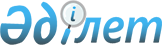 Қарағанды қаласында салық салу объектісінің орналасуын ескеретін аймаққа бөлу коэффициентерін бекіту туралыҚарағанды қаласының әкімдігінің 2021 жылғы 19 қарашадағы № 75/01 қаулысы. Қазақстан Республикасының Әділет министрлігінде 2021 жылғы 19 қарашада № 25250 болып тіркелді
      ЗҚАИ-ның ескертпесі!
      Осы қаулы 01.01.2022 бастап қолданысқа енгізіледі.
       "Салық және бюджетке төленетін басқа да міндетті төлемдер туралы (Салық кодексі)" Қазақстан Республикасының Кодексінің 529-бабының 6-тармағына сәйкес, Қарағанды қаласының әкімдігі ҚАУЛЫ ЕТЕДІ:
      1. Осы қаулының қосымшасына сәйкес, Қарағанды қаласында салық салу объектісінің орналасуын ескеретін аймаққа бөлу коэффициенттері бекітілсін.
      2. Осы қаулының орындалуын бақылау Қарағанды қаласы әкімінің жетекшілік ететін орынбасарына жүктелсін.
      3. Осы қаулы 2022 жылдың 1 қаңтардан бастап қолданысқа енгізіледі. Қарағанды қаласының салық салу объектісінің орналасқан жерін ескеретін аймаққа бөлу коэффициенттері
					© 2012. Қазақстан Республикасы Әділет министрлігінің «Қазақстан Республикасының Заңнама және құқықтық ақпарат институты» ШЖҚ РМК
				
      Қараганды қаласының әкімі

Е. Булекпаев
Қарағанды қаласы әкімдігінің
2021 жылғы 19 қарашадағы
№ 75/01
қаулысына қосымша
№
Елді мекендегі салық салу объектісінің орналасқан жері
Аймақ коэффициенті
001 есептік квартал
001 есептік квартал
001 есептік квартал
1
711 километр көшесі
1,30
005 есептік квартал
005 есептік квартал
005 есептік квартал
2
Серов көшесі 78Б, 80, 82, 82А, 84, 86, 88, 95, 97, 97А, 99, 101, 101/1, 103, 105, 107, 109, 111, 113, 115, 117, 119, 121, 123, 125, 127, 129, 131, 133, 135, 137, 137А, 139, 141, 143, 145, 147, 149, 151, 153, 155, 157, 159, 161, 163, 165, 167, 169, 171, 173, 175, 177, 179 үйлер; Мәметова көшесі 106, 108, 110, 112, 114, 116, 118, 120, 122, 124, 126, 128, 130, 132, 135, 136, 137, 138, 139, 140, 141, 142, 143, 144, 145, 146, 147, 148, 149, 150, 151, 152, 153, 154, 155, 156, 157, 158, 159, 160, 161, 162, 163, 164, 165, 166, 167, 168, 169, 170, 171, 172, 173, 174, 175, 176, 177, 178, 179, 180, 181, 182, 183, 185, 187, 189, 191, 193, 195, 197, 199, 201, 203, 205, 207 үйлер; Победа көшесі 120, 122, 124, 126, 127, 128, 129, 130, 131, 132, 133, 134, 135, 136, 137, 138, 139, 140, 141, 142, 143, 144, 145, 146, 147, 148, 149, 151, 152, 153, 154, 155, 165, 167 үйлер; Тобольская көшесі; Карпатская көшесі 31А, 33, 38, 39 үйлер
1,55
2
Мануильский көшесі 1, 7, 15, 17, 17Г, 19, 21 үйлер; Жекебаев көшесі 125, 127, 129, 131/1, 131/2, 133, 133/1, 133/2, 135, 137, 139, 141, 142, 143, 144, 145, 146, 147, 148, 149 үйлер; Локомотивная көшесі 139, 139А, 141, 141/1, 141/2, 143, 145, 147, 147А, 149, 151, 153, 155, 157, 159 үйлер; Дружба көшесі 118/3, 126, 126А, 129, 157, 159, 159/2, 163, 169, 171 үйлер; Серов көшесі 91, 93 үйлер; Мәметова көшесі 96, 131, 133, 133А үйлер; Победа көшесі 116, 118/3, 157, 159, 163, 169 үйлер
2,10
007 есептік квартал
007 есептік квартал
007 есептік квартал
3
Макаренко көшесі 40, 41, 45, 46, 47, 48, 50, 51, 54, 61, 62, 79А, 83, 88, 89, 99, 110, 111, 115, 117, 119, 122 үйлер; Рабочая көшесі 90, 92, 92А, 93, 94, 96, 96А, 98, 100, 102, 103, 104, 105, 106, 109, 109А, 111, 115, 117, 119, 120, 122, 124, 125, 126, 127А, 128, 129, 130, 131, 132, 134, 136, 137, 138, 140, 141, 142, 143, 144, 145, 145А, 146, 147, 148, 149, 150, 151, 153, 154, 154/1, 155, 157, 160, 161, 162, 163, 165, 168, 169, 170, 171, 173, 174, 176, 177, 178, 180, 183, 184, 186, 188, 189, 190, 192, 194, 197, 199, 200, 201, 207, 209, 210, 211А, 212А, 213, 216, 217, 218, 220, 223, 224, 225, 226, 228, 230, 230А, 231, 232, 232А, 234, 236, 242, 244, 245, 246, 248, 250, 252, 254, 256, 264, 266, 274, 274/1, 276, 278, 280, 290 үйлер; Деповская көшесі 89, 91, 91/1, 92, 93, 97, 98, 99, 100, 102, 103, 104, 104/2, 106, 107, 108, 109, 110, 111А, 112, 114, 115, 116, 117, 118, 119, 120, 121, 122, 123, 123/2, 124, 125/1, 126, 127, 128, 129, 129А, 130, 131, 132, 133, 134, 134/2, 135, 136, 137, 138, 139, 140, 142, 144, 146, 152, 154 үйлер; Мозаичная көшесі; Саялы көшесі 113, 113А, 114, 115, 116, 117, 118, 118А, 119, 120, 121, 122, 123, 124, 125, 126, 127, 128, 129, 131, 133, 135, 137, 139, 141, 143, 145 үйлер; Огарев көшесі; Булавин көшесі; Вагонное депо көшесі; Достоевский көшесі; Пролетарский тұйық көшесі; Вишневский тұйық көшесі; Первомайский тұйық көшесі; Лесной тұйық көшесі
1,35
3
Днепровская көшесі; Молдавская көшесі
1,45
3
Лермонтов көшесі 68, 68А, 70, 70А, 70Б, 71А, 72, 72А, 73, 77, 81, 89, 96, 98, 99, 103, 105, 107, 109, 111, 112, 114, 116, 117, 118, 119, 120Б, 122, 124, 125, 129, 137, 138, 139, 140, 140А, 142, 143, 143А, 144, 145, 151, 155, 156, 157, 158, 160, 165, 177, 179, 181, 182, 186, 187, 188, 189, 191, 193, 195, 197, 199, 201, 202, 204, 205, 206, 207, 208, 208А, 209, 210, 214, 216, 217, 218, 220, 221, 222, 223, 224, 225, 225А, 226, 227, 228, 228/1, 228/2, 229, 230, 231, 248А үйлер
1,55
008 есептік квартал 
008 есептік квартал 
008 есептік квартал 
4
Жекебаев көшесі 134, 136, 138, 140 үйлер; Локомотивная көшесі 131, 133, 135, 137 үйлер; Дружба көшесі 117, 117А, 121, 123 үйлер; Мануильский көшесі 16, 18, 20, 22 үйлер
2,60
4
Дружба көшесі 95, 97, 99, 101, 103 үйлер; Рахымжан Қошкарбаев көшесі; Локомотивная көшесі 103, 105, 106, 107, 108, 109, 110, 111, 112, 113, 114, 115, 116, 117, 118, 119, 120, 121, 122, 123, 125 үйлер; Юная көшесі 103, 105, 107, 109, 111, 112, 113, 114, 115, 116, 117, 118, 120, 122, 124, 126, 128, 130, 132 үйлер; Успенский көшесі 80, 82, 84, 85, 86, 87, 88, 89, 90, 91, 92, 93, 94, 95, 96, 97, 99 үйлер; Жекебаев көшесі 1, 2, 3, 4, 103, 105, 107, 109, 110, 111, 112, 113, 114, 116, 117, 118, 118А, 120, 122, 124 үйлер
2,25
4
Молдағұлова көшесі 3/3, 7, 8, 11/2, 15, 19, 88, 89, 90, 92, 93, 94, 96, 97, 98, 99, 100, 101, 102, 105, 107, 111, 113, 117 үйлер
2,35
009 есептік квартал 
009 есептік квартал 
009 есептік квартал 
5
Мануильский көшесі 12 үй; Дружба көшесі 106, 108, 110, 112, 114, 116, 118, 118А, 120, 122, 124, 126, 126А, 127, 129; Победа көшесі 98, 98А, 100, 102, 102А, 104, 104А, 106, 107, 108, 109, 111, 111А, 112, 113, 114, 115А, 117, 119, үйлер; Гайдар көшесі
2,30
5
Серов көшесі 58, 60, 70 үйлер; Мәметова көшесі 84, 85, 86, 87, 88, 90, 92, 94, 119, 119А, 121 үйлер
2,40
010 есептік квартал
010 есептік квартал
010 есептік квартал
6
Успенский көшесі 11, 13, 15, 17, 19, 21, 23, 25, 27, 29, 31, 52, 53, 54, 55, 56, 58, 60, 62, 64, 66, 68, 70, 72, 73, 74, 75, 77, 78, 79, 81, 83 үйлер; Юная көшесі 1, 2, 3, 4, 5, 6, 9, 9/2, 32, 34, 36, 37, 37/2, 38, 39, 40, 41, 42, 43, 44, 45, 46, 47, 48, 49, 50, 51, 52, 53, 54, 55, 56, 57, 58, 60, 62, 64, 66, 68, 70, 72, 74, 76, 78, 80, 82, 84, 86, 88, 90, 94, 96, 98, 100, 102, 104, 108, 110 үйлер
1,40
6
Молдағұлова көшесі 1, 2, 3, 3/2, 4, 5, 9, 11, 12, 12/2, 13/1, 13/2, 14, 14/2, 16, 16/2, 18, 18/2, 20, 22, 22/1, 24, 25, 26, 26А, 27, 28, 29, 30, 31, 32, 33, 34, 35, 36, 37, 37А, 38, 39, 40, 41, 42, 43, 44, 45, 46, 47, 48, 49, 50, 51, 52, 53, 54, 55, 56, 57, 58, 59, 60, 61, 62, 63, 64, 66, 66А, 67, 68, 69, 70, 71, 72, 73, 74, 75, 76, 77, 78, 79, 80, 81, 82, 83, 84, 85, 86, 86А, 87 үйлер; Жекебаев көшесі 32, 34, 36, 37, 37/2, 38, 39, 39/2, 40, 41, 41/2, 43/2, 44, 45, 45/2, 47, 47/2, 48, 49, 50, 51, 52, 53, 54, 55, 56, 57, 58, 59, 60, 61, 62, 63, 64, 65, 66, 67, 68, 69, 70, 71, 72, 73, 74, 75, 76, 77, 78, 79, 80, 83, 84, 85, 86, 87, 88, 89, 91, 92, 93, 94, 95, 96, 97, 98, 99, 100, 101, 102, 104, 106, 108 үйлер; Локомотивная көшесі 1, 2, 3, 4, 39, 39/2, 41, 43, 43/2, 44, 45, 45/1, 47, 49, 51, 53, 57, 59, 61, 63, 65, 67, 69, 71, 73, 75, 77, 79, 83, 85, 87, 89, 91, 93, 95, 97, 99, 101, 104 үйлер
1,50
6
Дружбы көшесі 27, 29, 31, 33, 35, 37, 39, 41, 43, 45, 47, 49, 51, 53, 55, 57, 59, 61, 63, 65, 69, 71, 73, 75, 77, 79, 81, 83, 85, 87, 89, 91, 93 үйлер
1,60
011 есептік квартал 
011 есептік квартал 
011 есептік квартал 
7
Мәметова көшесі 60, 62 үйлер; Серов көшесі 48, 50, 51, 53 үйлер
1,80
7
Дружба көшесі 22, 24, 26, 28, 30, 32, 34, 36, 38, 40, 42, 44, 46, 48, 50, 52, 54, 56, 58, 60, 62, 66, 68, 70, 72, 74, 76, 78, 80, 82, 84, 86, 88, 90, 92, 94, 96, 98, 100, 102, 104 үйлер
1,75
7
Победа көшесі 16, 18, 20, 21, 22, 23, 24, 25, 26, 27, 28, 29, 30, 31, 32, 33, 34, 34А, 35, 36, 37, 38, 39, 40, 41, 42, 43, 44, 47, 48, 49, 51, 53, 54, 55, 56, 57, 58, 59, 60, 61, 62, 63, 65, 66, 67, 68, 69, 70А, 71, 72, 73, 74, 75, 76, 77, 78, 79, 80, 81, 82, 83, 84, 84/1, 85, 86, 87, 88, 88/1, 89, 90, 91, 92, 93, 94, 95, 97, 99, 101, 103, 105 үйлер; Сочинская көшесі
1,55
7
Павлик Морозов көшесі; Мәметова көшесі 1, 2, 3, 4, 5, 6, 7, 8, 9, 10, 11, 12, 13, 14, 15, 16, 17, 18, 18А, 19, 20, 21, 22, 23, 26, 29, 30, 31, 32, 33, 34, 35, 37, 39, 40, 41, 42, 43, 44, 45, 46, 47, 48, 49, 51, 53, 54, 55/4, 57, 59, 61, 63, 65, 67, 69, 71, 73, 75, 77, 79, 81, 83, 91, 101А, 103, 105А үйлер; Бородин көшесі; Серов көшесі 1, 2, 3, 4, 5, 6, 7, 8, 9, 10, 11, 12, 13, 14, 15, 16, 17, 18, 19, 20, 21, 22, 23, 24, 26, 27, 28, 29, 30, 33, 35, 37, 39, 41, 43, 45, 47, 49 үйлер; Карпатская көшесі 1, 2, 3, 4, 5, 6, 7, 8, 9, 10, 11, 12, 13, 14, 15 үйлер
1,45
012 есептік квартал 
012 есептік квартал 
012 есептік квартал 
8
Рабочая көшесі 1, 1А, 1Г, 1Д, 1Е, 2А, 2В, 2Г, 2Д, 2Е, 2Ж, 3, 4, 4А, 5, 6, 7, 9, 17, 18, 20, 22, 24, 26, 28, 30, 37, 40, 41, 43, 45, 46, 49, 51, 53, 54, 55, 56, 66, 69, 70, 72, 75, 83, 84, 85, 89, 91А үйлер; Деповская көшесі 1, 2, 3, 6, 9, 17, 28, 31, 32, 33, 36, 37, 41, 45, 49, 52, 54, 55, 57, 58, 61, 63, 66, 67, 74, 75 үйлер; Саялы көшесі 7, 11, 22, 23, 27, 29, 32, 36, 38, 40, 46, 48, 50, 52, 64, 68, 69, 70, 71, 72, 76, 77, 78, 79, 83, 83А, 85, 86 үйлер; Урановый тұйық көшесі
1,20
8
Макаренко көшесі 1, 1А, 1Б, 1В, 1Г, 1Д, 4, 5, 6, 7, 10, 19, 20, 22, 23, 24, 25, 26, 27, 29, 31, 33, 34, 35, 36, 37 үйлер
1,45
8
Лермонтов көшесі 5, 8, 11, 13, 14/2, 19, 21, 24, 27, 28, 32, 34А, 36, 42, 43, 45, 46, 48, 50, 52, 53А, 54, 55, 57, 60, 62, 63, 64, 66 үйлер
1,40
013 есептік квартал 
013 есептік квартал 
013 есептік квартал 
9
Театральная көшесі; Почтовая көшесі; Больничная көшесі; Полярная көшесі; Набережная көшесі; Зеленый Лог көшесі; Зеленый Лог-2 көшесі; Зеленый Лог-3 көшесі; Зеленый Лог-5 көшесі; Зеленый Лог-6 көшесі 6 үй; Молдагұлова көшесі 4/1, 4/2, 5/1,5/2, 6/1, 6/4, 8/1, 8/2; Артельная көшесі
1,34
9
Менделеев көшесі 5, 5/1, 9, 11, 25, 25/1, 27, 30, 31, 33/1, 33/2, 35, 35/1, 37, 39, 39/1, 39/2, 41, 43, 44, 45 үйлер
1,49
014 есептік квартал
014 есептік квартал
014 есептік квартал
10
Малая Садовая көшесі; Герцен көшесі; Железнодорожная көшесі 11, 11А, 12, 13, 14, 15, 16, 17, 18, 18А, 21, 21А, 22, 22А, 23, 24, 25, 25А, 26, 27, 28, 29, 29А, 30, 30А, 31, 37 үйлер
1,24
10
Менделеев көшесі 34, 36 үйлер
1,49
10
Менделеев көшесі 1, 1/1, 2, 4/1, 6/1, 8 ,10, 12, 14, 16, 16/1, 18, 20, 22, 24, 26, 28, 30, 32 үйлер
1,34
015 есептік квартал 
015 есептік квартал 
015 есептік квартал 
11
Зеленый Лог-6 көшесі 1, 5 үйлер
1,14
017 есептік квартал
017 есептік квартал
017 есептік квартал
12
Жана-Аульская көшесі; Цементная көшесі; Златоуская көшесі; Таймырская көшесі
1,07
019 есептік квартал 
019 есептік квартал 
019 есептік квартал 
13
Курганская көшесі; Бірлік көшесі; Пожарная көшесі; Сортировочная көшесі; Лазо көшесі; Новосортировочная көшесі; Красин көшесі
1,30
020 есептік квартал 
020 есептік квартал 
020 есептік квартал 
14
Трудовая көшесі; Средняя көшесі; Летняя көшесі; Коллективная көшесі; Свердлов көшесі; Береговая көшесі; Пятигорская көшесі; Грейдерная көшесі; Севастопольская көшесі; Транзитная көшесі; Ташкентская көшесі; Қайнар көшесі; Байжанов көшесі; Малый тұйық көшесі; Большой қысқа көшесі
1,42
14
Байкальская көшесі
1,52
021 есептік квартал 
021 есептік квартал 
021 есептік квартал 
15
15 шағын ауданы 2, 2/1, 2/2, 2/3, 2/4, 6, 8, 10, 10/А, 12, 14, 16, 18, 20, 26, 26/2, 26/3, 26/4, 28, 30 үйлер
1,87
15
15 шағын ауданы 1, 3, 3А, 4, 5, 7, 9, 11, 13, 15, 17, 19, 21, 22, 23, 24, 25, 27, 29, 31, 32, 33, 34, 35, 36, 37 үйлер
1,97
027 есептік квартал 
027 есептік квартал 
027 есептік квартал 
16
12 шағын ауданы; 13 шағын ауданы
1,97
028 есептік квартал 
028 есептік квартал 
028 есептік квартал 
17
16 шағын ауданы 1, 3, 5, 6, 7, 8, 9, 10, 11, 13, 15, 17, 19, 21, 23 үйлер
2,47
17
16 шағын ауданы 2, 2А, 4, 12, 12/1, 12/2, 14, 16, 18, 20, 22, 24, 26, 28 үйлер
2,37
029 есептік квартал 
029 есептік квартал 
029 есептік квартал 
18
16 шағын ауданы 25, 25/2, 27, 30, 31, 32, 33, 35, 37, 39, 43, 47, 49 үйлер; 17 шағын ауданы
1,87
18
Пестель көшесі; Өркен көшесі; Поселковая көшесі; Стрелочная көшесі; Пристанционная көшесі 1, 1А, 2, 2А, 3, 4, 5, 6, 7, 8, 9, 10, 11, 12, 13, 14, 15, 16, 17, 18, 19, 20, 21, 22, 23А, 24, 24А, 26, 28, 30, 31 үйлер; Стрелочный қысқа көшесі
1,57
18
Майлин көшесі 50, 52, 54, 56, 58, 60, 62, 64, 66, 68, 70, 72, 74, 76, 76/1, 78, 80, 82, 84, 86, 88, 90 үйлер; Кузембаев көшесі 2, 4, 6, 8, 10, 12, 14 үйлер
1,67
030 есептік квартал 
030 есептік квартал 
030 есептік квартал 
19
11А шағын ауданы
1,92
031 есептік квартал
031 есептік квартал
031 есептік квартал
20
Магнитогорская көшесі 39, 41, 45, 47 үйлер; Бирюзов көшесі; 50 лет Казахстана көшесі; Кузембаев көшесі 40, 42, 46, 52, 56, 58, 72, 82, 82/2, 84 үйлер; 14 шағын ауданы
2,32
035 есептік квартал
035 есептік квартал
035 есептік квартал
21
Пристанционная көшесі 48, 50, 52 үйлер
1,27
043 есептік квартал
043 есептік квартал
043 есептік квартал
22
Архитектурная көшесі 2, 4, 16 үйлер; Лихачев көшесі 4, 6, 8, 12, 14, 16, 18 үйлер; Гвардейская көшесі 3, 5, 11, 13, 14, 15, 17, 20, 38, үйлер; Щорса көшесі 31, 33, 34, 35, 37, 39, 41, 43, 45, 70 үйлер
2,50
22
Магнитогорская көшесі 22, 26, 28, 30, 34, 36, 38, 40, 44, 46 үйлер; Архитектурная көшесі 22, 24, 26 үйлер; Щорса көшесі 2, 3, 4, 5, 6, 7, 8, 9, 10, 11, 12, 14, 16, 18, 20, 24, 26, 30, 40, 42, 44, 46, 48, 50, 52, 54, 56, 58, 60, 62 үйлер; Лихачев көшесі 21, 22, 22А, 23, 24, 25, 26, 27, 28, 29, 30, 31, 32, 33, 34, 35, 36, 37, 38, 39, 41, 42, 43, 45 үйлер; Гвардейская көшесі 21, 23, 25, 25А, 27, 27А, 27Б, 28, 29, 30, 32, 34, 34А, 36, 36А, 44, 46, 48, 50 үйлер
2,27
22
Кузембаев көшесі 1, 3, 5, 7, 9, 11, 13, 15, 17, 19, 21, 23, 25, 27, 31, 33, 35, 37, 39, 41, 43, 45, 47, 49, 51, 53, 55, 57, 59, 61, 63, 65, 67, 69, 71, 73, 75, 77, 77А үйлер
2,17
22
Рахманинов көшесі; Энгельс көшесі; Столичная көшесі
2,07
22
Майлин көшесі 4, 5, 6, 7, 8, 9, 10, 11, 12, 13, 15, 17, 18, 19, 28, 28А, 30, 31, 32, 33, 34, 36, 38, 40, 42, 43, 44 үйлер; Станиславский көшесі; Клара Цеткин көшесі; Уральская көшесі
1,97
044 есептік квартал
044 есептік квартал
044 есептік квартал
23
Магнитогорская көшесі 21, 23, 23А, 25, 27, 29, 31, 31/1, 35, 37 үйлер; Открытая көшесі 34 үй; Архитектурная көшесі 40, 44, 46 үйлер; Щорса көшесі 55, 57, 59, 76, 78, 80, үйлер; Кузембаев көшесі 83, 85, 87 үйлер; Белинский көшесі
2,50
23
Соревнования көшесі; Технологическая көшесі; Крупская көшесі; Щорса көшесі 65, 67, 77, 79, 81, 86, 88, 90, 92 үйлер
2,30
045 есептік квартал
045 есептік квартал
045 есептік квартал
24
Архитектурная көшесі 3, 5, 9, 11 үйлер; Магнитогорская көшесі 2, 4, 6, 10, 12, 14, 16, 18 үйлер; Узловая көшесі; Открытая көшесі 17 үй; 11 квартал; Лихачев көшесі 17 үй; Мусоргский көшесі 17 үй
2,50
24
Архитектурный тұйық көшесі; Конструкторская көшесі; Линейный қысқа көшесі; Открытая көшесі 1, 2, 3, 4, 5, 6, 7, 8, 9, 10, 11, 12, 13, 14, 15, 16, 18, 19, 20, 21, 22, 23, 24 үйлер; Мусоргский көшесі 1, 2, 3, 4, 5, 6, 7, 8, 9, 10, 11, 12, 13, 14, 15, 16, 18 үйлер; Лихачев көшесі 1, 1А, 3, 5, 7, 9, 11 үйлер
2,40
047 есептік квартал
047 есептік квартал
047 есептік квартал
25
Линейная көшесі 53, 53А, 54, 54/2 үйлер; Литвин көшесі 88/3, 88/4, 92, 92/2, 94 үйлер
1,20
048 есептік квартал
048 есептік квартал
048 есептік квартал
26
18 шағын ауданы 2, 4, 5, 6, 7, 8, 9, 10, 11, 12, 13, 14, 15, 16, 17, 18, 19, 20, 27, 28, 30, 31, 32 үйлер; Бабушкин көшесі 2 үй
2,50
26
18 шағын ауданы 1, 3, 21, 22, 23, 24, 25, 26, 29 үйлер; 2 квартал
2,40
26
Бабушкин көшесі 61, 63, 63А, 65, 67, 69, 71 73, 73Б, 75, 75А, 77, 80, 82, 83, 84, 85, 86, 88А, 90, 91, 92, 94, 96, 98, 98А, 100, 102, 118, 118А, 118Б, 120, 122, 124, 126, 128 үйлер; Карл Маркс көшесі 44, 50, 52, 54 үйлер; Каретная көшесі 31, 32, 33, 34, 35, 36, 37, 38, 39, 40, 41, 42, 43, 44, 45, 46, 46А, 47, 48, 49, 50, 50А, 51, 52 үйлер
1,80
26
Ужгородская көшесі 1, 2, 3, 5, 6, 7, 8, 9, 10, 11, 12, 15, 17, 19, 20А, 22, 23, 24, 25, 26, 27, 28, 29, 30, 31, 32, 33, 34, 35, 36, 37, 38, 39, 40, 41, 42 үйлер
1,65
26
Коммунистическая көшесі 75, 77, 79, 81, 83, 85, 87, 89, 91, 93, 96, 98, 100, 101, 101А, 102, 103, 104, 105, 106, 107, 108, 109, 110, 112, 114, 116, 118, 120, 122, 124, 126, 128, 130, 132, 134, 136, 136А, 138, 138А, 140, 142, 146, 148, 150, 152 үйлер; Лужниковская көшесі 3, 7, 8, 9, 10, 12, 13, 14, 15, 16, 17, 18, 20, 22, 24, 26, 28, 30 үйлер
1,80
049 есептік квартал
049 есептік квартал
049 есептік квартал
27
Линейная көшесі 45, 46, 47, 49, 50, 51, 52 үйлер; Литвин көшесі 65А, 66, 67А, 68, 68А, 70, 72/2, 78, 80/2, 81/2, 82 үйлер
1,00
051, 052 есептік кварталдар
051, 052 есептік кварталдар
051, 052 есептік кварталдар
28
19 шағын ауданы; Карл Маркс көшесі 3, 5, 7 үйлер
2,10
28
Манежная көшесі; Октябрьская көшесі; Ынтымақ көшесі; Петрозаводская көшесі; Карл Либкнехт көшесі; Винницкая көшесі; Акмолинский тұйық көшесі; Аврора тұйық көшесі; Авангардный тұйық көшесі; Жемчужный тұйық көшесі; Аксайский тұйық көшесі; Мирный тұйық көшесі; Лазоревый тұйық көшесі; Заводской шағын ауданы; Железноводская көшесі; Актобинская көшесі
1,80
28
Карл Маркс көшесі 17, 19, 21, 23, 25, 27, 29, 31, 33, 35, 37, 45, 49, 51, 53, 55, 57 үйлер; Роза Люксембург көшесі; Мурманская көшесі; Чапаев көшесі; Моховая көшесі 23, 27А үйлер
1,90
053 есептік квартал
053 есептік квартал
053 есептік квартал
29
Шахтерский шағын ауданы; Д квартал
1,65
055 есептік квартал
055 есептік квартал
055 есептік квартал
30
Мамыраев шағын ауданы
2,40
056 есептік квартал
056 есептік квартал
056 есептік квартал
31
Восток 1 шағын ауданы
2,50
31
1 квартал; Каретная көшесі 4, 5, 6, 7, 8, 9, 10, 11, 12, 13, 14, 15, 16, 17, 18, 19, 20, 21, 22, 23, 24, 25, 25А үйлер; Моховая көшесі 1, 3, 5, 9, 11, 13 үйлер; Бабушкин көшесі 25, 27, 29, 29А, 31, 33, 34, 35, 36, 37, 39, 40, 41, 42, 43, 44, 45, 46, 47, 48, 49, 50, 51, 52, 53, 54, 55, 56, 58, 60, 62, 64, 66, 68, 70, 72, 74, 76, 76А үйлер; Карл Маркс көшесі 10, 12, 14, 16, 18, 20, 22, 24, 26, 28 үйлер
1,90
31
Коммунистическая көшесі 29, 31, 33, 35, 37, 39, 41, 42, 43, 44, 45, 46, 48, 49, 50, 51, 51А, 52, 54, 55, 56, 57, 58, 59, 60, 60А, 61, 62, 63, 64, 65, 66, 67, 68, 69, 70, 71/1, 72, 74, 76, 78, 80, 82, 84, 86, 88 үйлер; Лужниковская көшесі 38, 39, 39А, 39Б, 40, 41, 42, 43, 44, 46, 48, 50, 52, 54, 60, 62, 64, 66, 70, 72 үйлер
1,80
31
Ужгородская көшесі 45, 46, 47, 48, 49, 50, 51, 52, 53, 54, 55, 56, 57, 58, 59, 60, 61, 62, 63, 64, 65, 66, 67, 68, 71, 73, 74, 75, 76, 77, 78, 79, 80, 81, 82, 83, 84, 85, 86, 87, 88/1, 89, 90, 91 үйлер
1,75
057 есептік квартал
057 есептік квартал
057 есептік квартал
32
Линейная көшесі 35 үй; Литвина көшесі 56 үй; 721 километр көшесі
1,20
064 есептік квартал
064 есептік квартал
064 есептік квартал
33
724 километр көшесі 
1,05
065 есептік квартал
065 есептік квартал
065 есептік квартал
34
Восток 2 шағын ауданы; Восток 3 шағын ауданы
2,00
066 есептік квартал
066 есептік квартал
066 есептік квартал
35
Линейная көшесі 31 үй
1,90
35
Линейная көшесі 1, 1А, 2, 3, 4, 5, 5/1, 6, 7, 8, 9, 10, 11, 12, 13, 14, 14А, 15/1, 16, 16А, 18, 18А, 19, 19А, 20, 21, 22, 23, 25, 25А, 27, 27А, 33 үйлер; Литвин көшесі 1, 2, 2/1, 3, 4, 5, 5А, 6, 7, 8, 9, 10, 11, 12, 13, 13А, 14, 15, 15/1, 15/2, 16, 16/1, 16/2, 17, 17/1, 18, 18/1, 19, 19/1, 19/2, 19А, 20, 20/1, 21, 21/3, 21/4, 21А, 23, 24, 24/1, 25, 25/2, 26, 26А, 27/1, 28, 29/1, 29/2, 30А, 32А, 34А, 36/1, 36/2, 38А үйлер; Тельман көшесі; Коммунистическая көшесі 2/1, 2/А, 4, 5, 6, 7, 7В, 9, 9В, 9Г, 10, 10У, 11, 12, 14Б, 16, 16/1, 16/2, 16/5, 16А, 16В, 21/1, 21/2 үйлер
1,85
067 есептік квартал
067 есептік квартал
067 есептік квартал
36
Көгілдер тоғандар шағын ауданы
2,50
068 есептік квартал
068 есептік квартал
068 есептік квартал
37
Амангелді көшесі; Горький көшесі
0,97
069 есептік квартал
069 есептік квартал
069 есептік квартал
38
Воронежская көшесі
1,27
071 есептік квартал
071 есептік квартал
071 есептік квартал
39
Цветочная көшесі
1,17
082 есептік квартал
082 есептік квартал
082 есептік квартал
40
Суриков көшесі 62В, 64А, 66, 66А, 68, 70, 70/1, 70А, 72, 72/1, 74, 76, 77, 77/1, 78А, 79, 80, 81, 82, 82А, 83, 84, 85, 86, 87, 88, 88А, 88Б, 89, 90, 91, 92, 93, 94, 96, 97, 98, 99А, 100, 101, 102, 103, 104, 104А, 105, 106, 107, 109, 111, 111А, 115, 117, 117А, 119, 119А, 125, 127, 129, 131, 133А, 135, 137, 139, 141, 143, 145, 147, 149, 151, 155, 157, 159, 161, 163, 165 үйлер; Әуезов көшесі 12, 12/1, 12А, 12Б, 12В, 14, 16, 18, 20, 22, 24, 25, 25А, 26, 27, 27А, 28, 28/2, 29, 30, 30А, 31, 32, 33, 34, 35, 36, 37, 38, 39, 40, 41, 42, 43, 44, 45, 46, 47, 48, 49, 50, 51, 52, 53, 54, 55, 56, 57, 58, 59, 60, 61, 62, 63, 64, 65 66, 67, 68, 69, 70, 71, 72, 73, 74, 75, 75А, 76, 77, 77А, 78, 79, 80, 81, 82, 83, 84, 85, 87, 89, 90, 91, 93, 95, 97, 99, 101, 105, 109 үйлер
1,55
40
Демьян Бедный көшесі 46, 46А, 47, 48, 48А 49/1, 49А, 49Б, 53, 57, 59, 61, 62А, 63, 64, 68, 69, 70, 71, 73, 73/1, 75, 77, 78, 80, 81, 83, 84, 85, 86, 87, 87А, 88, 88А, 89, 90, 91, 92, 93, 95, 95А, 95Б, 95В, 97, 98, 99, 99А, 100, 101, 103, 103/1, 104, 107, 108, 110, 112, 114, 116, 118В, 120, 120А, 122, 126, 128, 130, 132, 136, 138, 140, 142, 142А, 144, 146, 148, 150, 152, 154, 156, 158, 160, 162, 164, 164А, 168, 170, 172 үйлер
1,65
083 есептік квартал
083 есептік квартал
083 есептік квартал
41
Мелитопольская көшесі 4, 6, 6А, 6Б, 8, 8А, 8Б, 10, 10А, 10Б, 12, 12А, 12Б, 14, 14А, 14Б үйлер
1,45
084 есептік квартал
084 есептік квартал
084 есептік квартал
42
23 шағын ауданы
2,00
42
Мелитопольская көшесі 1, 3, 5, 7, 9, 11, 13, 15 үйлер; Луначарский көшесі 18, 20, 44, 44А, 44Б, 44В, 46А үйлер
1,90
42
Неверов көшесі; Донская көшесі 47, 49, 52А, 52Б, 53, 54, 55, 57, 59, 61, 63, 65, 67, 69, 71 үйлер; Лебедев көшесі; Заслонов тұйық көшесі
1,80
089 есептік квартал
089 есептік квартал
089 есептік квартал
43
Методическая көшесі 35, 41 үйлер
2,50
43
Методическая көшесі 21, 43, 47, 49/1 үйлер
1,55
43
Жангильдин көшесі 3, 5, 9, 11, 13, 15, 17, 21, 23, 25, 27, 31, 33, 37, 41, 45, 47, 49, 51, 51А үйлер; Мясников көшесі 1, 2, 3, 4, 5, 6, 7, 8, 9, 10, 11, 12, 13, 14, 15, 16, 17, 18, 20, 21, 22, 23, 24, 25, 26, 27, 28, 29, 31, 32, 33, 35, 37, 38, 39, 40, 41, 42, 43, 44, 45, 46, 47, 48, 49, 50, 51, 52, 53, 54, 55, 58 үйлер; Павлодарская көшесі 1, 3, 4, 5, 6, 7, 8, 9, 10, 11, 12, 14, 15, 16, 17, 18, 20, 21, 23, 24, 25, 28, 30, 33, 35, 36, 37, 38, 39, 40, 41, 42, 43, 44, 45, 46, 47, 50, 51, 52, 53, 55 үйлер; Серікбаев көшесі 1, 2, 3, 4, 5, 6, 7, 8, 9, 10, 11, 13, 14, 16, 17, 18, 19, 20, 21, 22, 23, 24, 25, 26, 27, 28, 31, 33, 34, 35, 36, 37, 38, 39, 40, 41, 42, 44, 45, 46, 47, 48, 49, 51, 52, 54, 56/1, 57, 58 үйлер; Индустрия көшесі 1, 2, 3, 3А, 4А, 5А, 6, 8, 12, 13, 13А, 14, 15А, 16, 17, 17А, 18, 19, 20, 21, 21А, 22, 23, 24, 28, 29, 30, 30А, 31, 32, 33, 34, 35, 36, 38, 39А, 40, 42, 44, 45, 46, 47, 48, 50 үйлер; Луганская көшесі 2Б, 4Б, 27, 29, 33, 34, 35, 36, 37, 38, 39, 40А, 41, 42, 43, 44, 45, 46, 47, 48, 49, 54 үйлер; Ударная көшесі 1А, 6, 38, 40, 40А, 41/1, 42, 42Б, 44, 44А, 46, 46А, 48, 48А, 48В, 49, 50, 50А, 52, 53, 54, 55, 56, 57, 58, 59, 60, 61, 62, 63, 64, 65, 66, 67, 69, 71, 73 үйлер
1,30
090 есептік квартал
090 есептік квартал
090 есептік квартал
44
Каракумская көшесі 2, 4, 6, 8, 10, 12, 14, 16, 18, 19, 20, 21, 22, 23, 24, 25, 26, 27, 28, 29, 30, 31, 32, 33, 34, 35, 36, 37, 41, 42, 43, 44, 47, 48, 49, 50, 51, 52, 53, 54, 55, 57, 58, 59, 60, 62, 63, 65, 67, 69, 71, 72, 73, 74, 76, 78, 79, 80, 81, 82, 84, 86, 87, 88, 89, 90, 91, 92, 93, 96, 98, 99, 100, 101, 102, 104, 108, 110, 112, 114 үйлер; Шаханская көшесі; Кемеровская көшесі 30, 32, 34, 36, 37, 38, 42, 46, 47, 48, 49, 50, 51, 52, 53, 54, 55, 56, 57, 63, 64, 65, 67, 69, 95, 97, 113, 114 үйлер; Екібастұз көшесі 62, 94, 96, 98, 100, 104, 106, 108, 115, 117, 119, 121, 123, 127, 129, 131, 137, 139, 141, 143, 147, 149, 151, 153, 155, 157 үйлер; Донецкая көшесі 71, 75, 79 үйлер
1,80
44
Методическая көшесі 1У, 2У, 4У, 5У, 8У, 14У, 15У, 16У, 17У, 18У, 19У, 20У, 21У, 52 үйлер; Кемеровская көшесі 2У, 3У, 5, 6, 6А, 6Б, 8 ,10, 11, 13, 14, 15, 15У,16, 16У 17, 17У, 18, 19, 19У, 20, 20У, 21, 21У, 22, 23, 24, 25, 26, 28, 28/1, 28/2 үйлер
1,70
44
Серікбаев көшесі 56, 59, 61, 62, 63, 71, 73, 76, 77, 78, 79, 80, 82, 83, 84, 85, 86, 87, 88, 89, 90, 91, 93, 94, 95, 96, 97, 99, 101, 103, 105, 106А, 107, 108, 109, 111, 112, 113, 114, 117, 118, 119, 121, 122А, 122Б, 123, 125, 126, 127, 128 үйлер; Индустрии көшесі 25, 33А, 35А, 47А, 53, 55, 59, 60, 61, 63, 64, 65, 66, 68, 69, 70, 71, 72, 74, 75, 76, 77, 78, 80, 84, 87, 88, 90, 91, 92, 93, 94, 95, 99, 100, 101, 103, 104, 105, 106, 108, 109, 110, 111, 113, 114, 118, 119, 124, 126, 128 үйлер; Луганская көшесі 3, 6, 20, 22, 24, 26, 30, 31, 32, 34Б, 36А, 57, 59, 70, 72, 75, 77, 82, 87, 89, 92, 93, 94, 95, 96, 97, 98, 99, 100, 102, 104, 106, 107, 110, 111, 112, 113, 113А, 114А, 116А, 117, 118, 119, 120, 122, 124, 126, 132 үйлер; Арктическая көшесі; Донецкая көшесі 22, 24, 26, 28, 30, 32, 34, 36, 38, 40, 42, 44, 46, 47, 48, 49, 50, 51, 52, 53, 54, 55, 56, 57, 58, 59, 60, 61, 62, 63, 64, 66, 68, 70, 72, 74, 76, 78, 80, 81, 82, 83, 84, 85, 86, 87, 88, 89, 90, 91, 92, 93, 94, 95, 96, 97, 98, 99, 100, 101,102, 103 үйлер; Анри Барбюс көшесі 1, 2, 3, 4, 6, 7, 8, 9, 10, 11, 12, 13, 14, 16, 17, 18, 19, 20, 21, 22, 23, 24, 25, 26, 27, 28, 29, 30, 31, 32, 33, 34, 35, 36, 37, 38, 39, 40, 41, 42, 43, 44, 45, 46, 47, 48, 49, 50, 51, 52, 53, 55, 57, 59, 61, 63, 64, 65, 66, 67, 68, 69, 70, 71, 72, 75, 76, 77, 78, 79, 80, 81, 82, 83, 84, 85, 86, 87, 88, 89, 90, 91, 92, 93, 94, 95, 96, 97, 98, 99, 100, 101, 103, 105, 107, 109 үйлер; Шахтерский шағын ауданы
1,60
44
Жангильдин көшесі 2А, 2Б, 2Б/1, 4 үйлер; Мясников көшесі 59, 60, 61, 62, 63, 64, 66, 67, 68, 69, 70, 73, 75, 83, 84, 87, 91, 94, 105, 107, 109, 111, 112, 113, 115, 117, 119/1, 120, 123, 125, 126, 127, 129, 131, 132 үйлер; Павлодарская көшесі 18/1, 59, 60, 62, 63, 68, 70, 71, 72, 73, 75, 77, 78, 79, 80, 81, 82, 84, 87, 89, 93, 95, 97, 101, 103, 104, 105, 107, 107/1, 108, 110, 112, 113, 114, 115, 116, 117, 120, 121, 122, 125, 126, 127, 128, 130, 132 үйлер; Ударная көшесі 1, 2, 3, 5, 7, 9, 11, 15, 17, 19, 20, 20А, 20Б, 21, 25, 26, 27, 29, 29/1, 31, 33А, 37, 59, 92, 96, 98А, 100, 102, 106, 114, 122, 126, 128 үйлер; Кооперация көшесі 1А, 1Б, 2, 3, 3А, 4А, 5, 5А, 6А, 7А, 8А, 10А, 12, 13, 15, 16, 17, 18, 19, 19А, 20, 21, 22А, 26, 28, 30, 31, 32, 32А, 33, 36, 37, 37А, 39, 39А, 40, 41, 56А, 57, 58, 59, 61, 61А, 62, 64, 67, 67А, 69, 69А, 71, 71А, 73, 73А, 74, 74А, 75, 76, 78А, 79, 80А, 81, 84, 89, 97, 99, 101 үйлер; Сидорков көшесі 21, 22, 23, 24, 26, 27, 28, 30, 31, 32, 33, 34, 35, 36, 37, 38, 39, 40, 41, 42, 43, 44, 45, 46, 47, 48 үйлер; Шубарскольская көшесі; Горняцкая көшесі; Лесная көшесі; Зуев-Ордынец көшесі; Игарская көшесі; Есенин көшесі; Осакаровская көшесі; Веснин көшесі; Бадаев көшесі; Оренбургская көшесі; 1 Зеленый тұйық көшесі; 2 Зеленый тұйық көшесі; 3 Зеленый тұйық көшесі; 4 Зеленый тұйық көшесі; 5 Зеленый тұйық көшесі; 6 Зеленый тұйық көшесі; 7 Зеленый тұйық көшесі; 8 Зеленый тұйық көшесі; 9 Зеленый тұйық көшесі; 10 Зеленый тұйық көшесі; Чусовский тұйық көшесі; Рубцовский тұйық көшесі; Шушенский тұйық көшесі; Топарский тұйық көшесі; Кольский тұйық көшесі; Арктический тұйық көшесі; Екібастұз көшесі 1, 2, 3, 4, 5, 6, 7, 8, 9, 10, 10/1, 11, 12, 13, 14, 15, 16, 17, 18, 19, 20, 21, 22, 23, 24, 25, 26, 27, 28, 29, 30 , 31, 32, 33, 34, 35, 36, 37, 38, 39, 40, 41, 42, 43, 44, 45, 46, 47, 48, 49, 50, 51, 52, 53, 54, 55, 56, 57, 58, 59, 60, 61, 63, 64, 65, 66, 67, 68, 69, 70, 71, 72, 73, 74, 75, 76, 77, 78, 79, 80, 81, 82, 83, 84, 85, 86, 87, 88, 89, 90, 91, 92, 93, 95, 97, 99, 101, 102, 103, 105, 107, 109 үйлер
1,55
091 есептік квартал
091 есептік квартал
091 есептік квартал
45
Луначарский көшесі 39Б, 41, 43 үйлер
2,15
45
Павлов көшесі
1,95
45
Норильская көшесі; Онежский тұйық көшесі; Жангильдин көшесі 1, 1А, 8, 10, 12, 14, 16, 24, 26, 30, 30А, 32, 36 үйлер; Ковалевская көшесі; Черемховская көшесі; Рыльский көшесі; Обухов көшесі; Щербаков көшесі; Жуковский көшесі; Ушинский көшесі; Коммуна көшесі; Иманжанов көшесі; Жуковский тұйық көшесі; Норильский тұйық көшесі; Ряжский тұйық көшесі; Василевский көшесі
1,90
092 есептік квартал
092 есептік квартал
092 есептік квартал
46
Зелинский көшесі 2, 4, 6, 8, 10, 16, 18, 20, 24/1, 24/2, 24/3, 26/1, 26/2, 28/1, 28/2, 30/1, 30/2, 32, 34/1 үйлер; Сводная көшесі; Арман көшесі 51, 53, 55, 57, 59, 82, 84, 86, 88, 90, 92, 94, 96, 98, 100, 102 үйлер; Пирогов көшесі 9 үй
1,90
46
Методическая көшесі 1, 2А, 3, 4, 6, 7А, 8, 9, 10, 11, 12, 14, 15, 16, 17, 18, 20, 22, 24 үйлер; Пирогов көшесі 11, 13, 15, 16, 17, 18, 19, 20, 21, 22, 23, 24, 26, 28 үйлер; Фрунзе көшесі 43А, 45А, 47А, 49А, 51, 51А, 53А, 55А, 57А, 59А, 61А, 63А, 65А, 67А, 69А, 71, 71А, 71Б, үйлер
1,80
46
Шота Руставели көшесі; Сухопутная көшесі; Байсейітова көшесі; Кисловодская көшесі; Ардақ көшесі; Арай көшесі; Расчетная көшесі; Курильская көшесі
1,70
46
Зелинский көшесі 41, 42, 43, 44, 45, 46, 47, 48, 50, 51, 52, 54, 55, 56, 57, 58, 59, 60 үйлер; Суворов көшесі; Суворов тұйық көшесі; Тверской тұйық көшесі; Каракумская көшесі 116, 118, 120, 122, 124, 126, 128, 130, 132, 134, 136, 138 үйлер; Анри Барбюс көшесі 102, 104, 106, 108, 110, 111, 111А, 112, 113, 114, 115, 116, 117, 118, 119, 120, 121, 123, 125, 127, 129, 131, 137 үйлер; Сидорков көшесі 51, 52, 53, 54, 55, 56, 57, 58, 59, 59А, 60, 61, 62, 63, 64, 65, 66, 67, 68, 69, 70, 71, 72 үйлер; Кооперация көшесі 86А, 88А, 90, 96, 97, 98, 100, 102, 104, 105, 106, 108, 109, 111, 113, 115, 121, 125 үйлер; Ударная көшесі 6А, 8/1, 93, 95, 97, 99, 101, 103, 105 үйлер; Ачинский тұйық көшесі
1,60
093 есептік квартал
093 есептік квартал
093 есептік квартал
47
21 шағын ауданы
2,10
096 есептік квартал
096 есептік квартал
096 есептік квартал
48
Методическая көшесі 1А үйлер; Арман көшесі 2, 4, 6, 8, 10, 12, 14, 16, 18, 20, 22, 24, 24/1, 26, 28, 30, 32, 36/1, 36/2, 38, 44, 48, 50, 52, 54, 56, 58, 62, 66, 68, 70, 72, 74, 76 үйлер
1,65
48
Куйбышев көшесі; Донская көшесі 2А, 2Б, 4, 4А, 4Б, 4В, 6, 8, 8А, 10, 10А, 10Б, 12, 12Б, 12В, 12Г, 14, 14/4, 16Г, 16Д, 18, 20, 20А, 20Б, 22, 24, 26, 27Б, 27В, 29, 30, 32, 34, 48, 50, 52 үйлер; Братский тұйық көшесі
1,55
48
Кубанская көшесі; Заслонов көшесі; 2-я Пятилетка көшесі; Сиқымбаев көшесі; Аққайың көшесі; Галантерейная көшесі; Спартак көшесі; Уланский тұйық көшесі; Тверской тұйық көшесі; Донской тұйық көшесі; Есильский тұйық көшесі; Крымская көшесі 1, 3, 5, 7, 9, 11 үйлер
1,40
097 есептік квартал
097 есептік квартал
097 есептік квартал
49
Суриков көшесі 2, 3, 4, 6, 7, 8, 9, 10, 11, 12, 13, 14, 14А, 15, 16, 17, 18, 19, 20, 21А, 22, 23, 24, 26, 27, 28, 29, 30, 32, 33, 34, 35, 36, 37, 38, 39, 40, 41, 42, 43, 44, 45, 46, 47, 48, 49, 50, 51, 52, 53, 54, 56, 57, 58, 59, 60, 61, 62, 62А, 62Б, 63, 64, 64/1, 65, 67, 69, 73, 75 үйлер; Әуезов көшесі 1, 1А, 1Б, 1В, 2, 2/1, 2А, 2Б, 2В, 3, 4, 4/1, 4Б, 4В, 4Г, 4Д, 4Е, 5, 6, 7, 8, 9, 10/2, 10А, 11, 13, 15, 17, 19, 21, 23, 23А үйлер
1,40
49
Демьян Бедный көшесі 1, 3, 4А, 6, 7, 8, 9, 10, 11, 12, 13, 14, 15А, 16, 16А, 17, 17А, 18, 19, 21, 22, 23, 24, 25, 26, 27, 28, 29, 30, 31, 33, 33/1, 37А, 39, 40, 41, 42, 43, 45, 52А, 54, 56; Вильямс көшесі
1,50
098 есептік квартал
098 есептік квартал
098 есептік квартал
50
Машинистов көшесі; Итээровская көшесі 
1,50
50
Маршак көшесі; Чекалин қысқа көшесі; Пришахтинская көшесі; Распорядительная көшесі; Огородная көшесі; Крымская көшесі 2, 4, 6, 8, 10, 12, 14, 16, 18, 20, 22, 24, 26, 27, 27А, 28, 28А үйлер; Толстой көшесі; Рудничная көшесі; Рудничный қысқа көшесі; Искры көшесі; Охранная көшесі; Солоничная көшесі; Верещагин көшесі 2А, 3А, 4А үйлер
1,40
099 есептік квартал
099 есептік квартал
099 есептік квартал
51
Зелинский көшесі 1, 3, 5, 7, 7А, 9, 9А, 11, 13, 15, 17, 19, 21, 23 үйлер; Восточная көшесі; Металлистов көшесі 26, 26/2, 26/3, 26/4, 28, 30, 34, 36, 38, 40, 42, 44, 48 үйлер
2,10
51
Металлистов көшесі 2А, 3А, 4А, 4Б, 5А, 6А, 7А, 8А, 9А, 10А, 18, 19А, 20, 21, 22, 23, 24, 25, 26А, 27, 29, 30А, 31, 32, 33 үйлер
2,00
51
Фрунзе көшесі 1А, 2А, 3А, 4А, 5А, 6А, 7А, 8А, 9А, 10А, 11А, 12А, 13А, 14А, 15А, 16А, 17А, 18А, 19А, 20А, 21, 21А, 23, 25, 27, 29, 31А, 33А, 35А, 37А, 39А үйлер
1,90
51
Пирогов көшесі 2, 4, 6, 8 үйлер; Читинская көшесі; Ульяновская көшесі; Циолковский көшесі; 40 лет ВЛКСМ көшесі; Широкая көшесі
1,65
100 есептік квартал
100 есептік квартал
100 есептік квартал
52
Заславский көшесі 1, 2, 3, 4, 5, 6, 7, 8, 9, 10,14 үйлер
1,74
52
Заславский көшесі 13, 15, 17 үйлер
1,34
52
Попов көшесі
1,64
52
Павленко көшесі
1,59
52
Шаумян көшесі
1,54
52
Тернопольская көшесі; Серпін көшесі; Новосибирская көшесі; Инертный тұйық көшесі; Войнов көшесі; Железнодрожная көшесі 1 үй; Третьяков көшесі
1,39
101 есептік квартал
101 есептік квартал
101 есептік квартал
53
Старогорняцкая көшесі
1,45
53
Матросская көшесі; Пржевальский көшесі; Красюков көшесі; Короленко көшесі; Багрицкий көшесі; Верещагин көшесі; Украинская көшесі; Багрицкий тұйық көшесі; Ушаков көшесі
1,40
102 есептік квартал
102 есептік квартал
102 есептік квартал
54
Декабристов көшесі; Мир Труда көшесі; Толбухин көшесі
1,10
103 есептік квартал
103 есептік квартал
103 есептік квартал
55
Пограничная көшесі 5, 7, 9, 11, 13, 17, 23, 25, 27, 31, 39, 43, 47, 49 үйлер; Глинка көшесі
1,27
55
Узбекская көшесі; Хорошинская көшесі
1,20
104 есептік квартал
104 есептік квартал
104 есептік квартал
56
Лиза Чайкина көшесі 75, 77, 78, 80, 81, 82, 83, 84, 85, 86, 87, 88, 89, 90, 91, 93, 95, 97, 99, 101, 103, 105, 107, 113, 115, 117, 118, 119, 120, 121, 122, 123, 124, 125, 128, 130, 131, 132, 133, 134, 135, 137, 138, 139, 140, 141, 142, 144, 145, 146, 147, 148, 149, 150, 151, 152, 154, 156, 158, 160, 162, 164 үйлер
1,09
56
Молодежный көшесі; Некрасов көшесі; Харьковская көшесі; Челюскин көшесі; Бауман көшесі; Фадеев көшесі; Семашко көшесі; Центральный тұйық көшесі; Автомобильная көшесі; Мастеров көшесі; Коммунаров көшесі; Енисейская көшесі; Алатауская көшесі; Плеханов көшесі 1, 1А, 1Б, 3, 5, 7, 9, 11, 13, 15, 17, 19, 21 үйлер
0,94
105 есептік квартал
105 есептік квартал
105 есептік квартал
57
Мирная көшесі; Библиотечная көшесі 2, 4, 6, 7, 8 үйлер; Медицинская көшесі 15, 21, 23, 25, 31, 33, 35, 37, 39, 41, 43, 60, 60А, 62, 64, 66, 66А, 68, 68А, 70, 74, 74А, 76 көшесі; Санаторная көшесі 14, 16, 16А, 18, 18А, 20 үйлер; Стахановская көшесі 17А, 18А, 19, 22, 23, 24 үйлер; Говоров көшесі 10, 16, 18, 20, 22, 24, 26, 28, 29, 30, 32 үйлер
1,64
57
Плеханов көшесі 2, 2А, 4, 8, 10, 12А, 14, 14А, 16, 16А, 18, 18А, 20, 20А, 22, 22А, 24 үйлер; Лиза Чайкина көшесі 1, 2, 3, 4, 5, 6, 7, 8, 9, 10, 11, 12, 13, 14, 15, 16, 17, 18, 19, 20, 21, 22, 23, 24, 25, 26, 27, 28, 29, 30, 31, 32, 33, 34, 35, 36, 37, 38, 39, 40, 41, 42, 43, 44, 45, 46, 47, 48, 49, 50, 51, 52, 53, 55, 56, 57, 58, 59, 61, 62, 63, 65, 66, 67, 68, 69, 70, 71, 72, 73 үйлер; Библиотечная көшесі 10, 11, 12, 13, 14, 15, 17, 19, 21, 22, 23, 24, 25, 25А, 26, 27, 28, 29, 31, 33, 35, 37 үйлер; Медицинская көшесі 1, 1А, 1Б, 2, 3, 5, 5А, 6, 7, 7А, 8, 9, 9А, 10, 11, 11А, 18, 20, 22, 24, 26, 28, 32, 34, 36, 38, 40, 42 үйлер
1,49
57
Говоров көшесі 5, 5/1, 7/1, 11, 13, 15, 15А, 17, 19 үйлер
1,39
57
Стахановская көшесі 7, 5, 15, 16, 17, 18, 21 үйлер
1,44
57
Пожарский көшесі
1,29
57
Полюсная көшесі; Аптечная көшесі
1,34
57
Семафорная көшесі; Боткин көшесі; Саран көшесі; Минина көшесі; Чичерин көшесі; Янтарная көшесі; Санаторная көшесі 1, 3, 5, 7, 9, 11, 13, 15, 17 үйлер; Львовский тұйық көшесі; Профсоюзная көшесі
1,19
106 есептік квартал
106 есептік квартал
106 есептік квартал
58
Стадионная көшесі; Учительская көшесі 2, 3, 4, 5, 6, 7, 7А, 12, 13, 15/1, 15/2, 16, 17, 17/1, 17/2, 21, 27 үйлер; Ишимская көшесі 62, 64, 66, 70, 72, 78 үйлер
1,14
58
Ленская көшесі; Ильич көшесі; Парковая көшесі 1, 4, 6, 11, 12, 13, 16, 19, 21, 23, 24, 26, 28, 30, 32, 34, 35, 36, 37, 38, 40, 41, 43, 45, 46, 47, 48, 49, 54, 55, 56, 58, 59, 60, 61, 62, 64, 65, 66, 67, 68, 69, 70, 71, 72, 73, 74, 75, 76, 77, 78, 79, 81, 82, 83, 84, 85, 86, 88, 89, 90, 91, 92, 94, 96, 97, 98, 99, 100, 101, 102, 104, 106, 108, 109, 111, 112, 113, 114, 115, 117, 118, 122, 124, 127, 128, 129, 130, 131, 132, 133, 135, 137А, 141, 145, 147, 148, 149, 150, 151, 152, 153, 156, 158, 159, 160, 162, 164, 166, 168, 170, 172, 174, 176, 178, 180, 182, 184, 186, 188, 192 үйлер; Владимирская көшесі 1Б, 4, 15, 16, 17 үйлер; Адыгейская көшесі; Дунаевский көшесі; Раскова көшесі; Первое Мая көшесі; Курчатов көшесі; Разведочная көшесі
1,09
107 есептік квартал
107 есептік квартал
107 есептік квартал
59
Ишимская көшесі 1, 2, 3, 4, 5, 6, 7, 8, 9, 10, 12, 13, 14, 15, 16, 17, 18, 19, 20, 21, 22, 23, 24, 25, 26, 29, 30, 31, 32, 34, 35, 36, 37, 38, 39, 41, 42, 43, 44, 46, 47, 48, 49, 50 үйлер; Учительская көшесі 18, 20, 24, 33, 35 үйлер
1,14
59
Хабаровская көшесі; Парковая көшесі 173, 175, 183, 185, 187, 191, 194, 195, 196, 198, 199, 200, 201, 202, 203, 204, 205, 206, 207, 209, 211, 212, 214, 220, 226, 230, 232, 234, 236, 238, 240, 242, 244, 246, 248, 250, 252, 256, 258, 260 үйлер; Владимирская көшесі 22, 25 үйлер; Шахтинская көшесі; Южная көшесі
1,09
108 есептік квартал
108 есептік квартал
108 есептік квартал
60
Пограничная көшесі 8, 10, 12, 14, 16, 18, 24, 30, 40, 46 үйлер; Аккордная көшесі; Токаш Бокин көшесі; Фурманов көшесі; Сакко и Ванцетти көшесі; Караджарская көшесі; Гризодубов көшесі
1,27
111 есептік квартал
111 есептік квартал
111 есептік квартал
61
Волгодонская көшесі 50, 52, 54, 56, 58, 60, 62, 64, 66, 68, 70, 72, 74, 76, 78, 80, 82, 84, 86 үйлер
1,67
61
Художественная көшесі 
1,57
61
Аркалыкская көшесі; Ермолов көшесі; Перов көшесі
1,47
112 есептік квартал
112 есептік квартал
112 есептік квартал
62
Балқантау көшесі 1, 2, 3, 4, 5, 6, 7, 8, 9, 10, 11, 12, 13, 14, 15, 16, 17, 18, 19, 20, 21, 22, 23, 24, 25, 26, 27, 28, 29, 30, 31, 33, 35, 37, 39, 43, 45, 47, 48, 49, 50, 51, 52, 53, 54, 55, 56, 57, 58, 59, 60, 61, 62, 63, 64, 65, 66, 67, 68/2, 69, 71, 73, 75, 77, 79 үйлер; Гоголь көшесі 1/2, 1/4, 1/5, 1/6, 1/7, 1/8, 1/9, 1/10, 1/11, 1/12, 2/3, 2/4, 2/5, 2/6, 2/7, 2/8, 2/9, 2/10, 2/11 үйлер; Сәтпаев көшесі 4, 6, 8, 10, 12, 14, 16, 18, 20, 22, 24, 26, 28, 30, 32, 34, 36, 38, 40, 42, 44, 46, 48, 50, 52, 54, 56, 58 үйлер
1,75
62
Тиышбек Аханов көшесі 1, 3, 4, 5, 6, 7, 8, 9, 10, 11, 11А, 11Б, 12, 14, 16, 18, 20, 21, 22 үйлер; Вишневский көшесі; Громова көшесі; тұйық көшесі Модельный көшесі; 20 Партсъезд көшесі; Телевизионная көшесі; Тюленин көшесі; Шевцова көшесі; Алмазный тұйық көшесі; Волжский тұйық көшесі; Кронштадская көшесі; Куприн көшесі; Литовский тұйық көшесі; Мраморный тұйық көшесі; Нестеров көшесі; Хрустальная көшесі
1,60
62
Кузнецов көшесі; Волгодонская көшесі 1, 2, 3, 4, 5, 6, 7, 8, 9, 10, 11, 12, 13, 14, 15, 16, 17, 18, 19, 20, 21, 22, 23, 24, 25, 26, 27, 28, 29, 30, 31, 32, 33, 34, 35, 36, 37, 38, 39, 40, 41, 42 үйлер
1,70
62
Новгородская көшесі; Физкультурная көшесі
1,14
113, 114, 115 есептік кварталдар
113, 114, 115 есептік кварталдар
113, 114, 115 есептік кварталдар
63
Сәтпаев көшесі 1,1/2, 3, 5, 7, 9/1, 9/2, 11, 13, 23, 25, 27, 29, 33, 35, 37, 39, 41, 43, 45, 47, 49 үйлер; Ерубаев көшесі 1А, 2, 3, 4, 6, 7, 10, 12, 24 үйлер; Нұрсұлтан Назарбаев данғылы 1, 3, 3А, 5, 7, 7А, 9, 14, 18, 20, 23, 23А, 24, 27, 27А, 29, 31, 32, 34, 36 үйлер; Сарсеков көшесі; Доскей көшесі; Жамбыл көшесі 1, 6, 8, 10, 12, 18, 20, 20А, 23, 24, 25, 26, 27, 29, 30, 31, 32, 33, 34, 35, 36, 37, 38, 39, 40, 41, 43, 45, 49, 50, 52, 53 үйлер; Абай көшесі 1, 2, 3, 3А, 5, 6, 7, 9, 16, 17, 18, 19, 20, 21, 22, 23, 24, 25, 26, 27, 28, 29, 30, 31, 32, 33, 34, 35, 36, 37, 38, 39, 40, 41, 42, 43, 44 үйлер; Костенко көшесі; Тиышбек Аханов көшесі 31, 33, 38, 39, 40, 49, 51, 51/2, 53, 54, 55, 58 үйлер; Алалыкин көшесі; Панфилов көшесі; Чижевский көшесі 4, 4/1, 5, 6, 7, 8, 10, 11, 12/1, 13, 14, 16, 17/2, 18, 20, 21А, 22, 23, 25, 27, 28, 29/2 үйлер; Жангожин көшесі; Гоголь көшесі 3, 3А, 17, 19, 21, 23 үйлер
2,50
116 есептік квартал
116 есептік квартал
116 есептік квартал
64
Поспелов көшесі 3,5,7,9,11,13 үйлер; Абай көшесі 46, 48, 50, 52, 54, 56, 58, 60, 62, 64 үйлер; Гоголь көшесі 4, 6, 8, 10, 12, 14, 16, 18, 20 үйлер; Жамбыл көшесі 56, 58, 60, 62, 64, 72, 76, 78, 82 үйлер; Цикличный тұйық көшесі; Цветочный тұйық көшесі; Абылқадыр Аюпов тұйық көшесі; Шәкіров көшесі 1, 2, 3, 4, 5, 6, 7, 8, 9, 10, 11, 12, 13, 14, 15, 16, 17, 19, 20, 21, 22, 23, 24, 25, 25/3, 26 үйлер
2,55
64
Балқантау көшесі 85, 86А, 87, 89, 91, 93, 95, 97, 99 үйлер; Сәтпаев көшесі 53, 55, 57, 59, 61, 62, 63, 64, 65, 66, 67, 69, 70, 71, 72, 74, 76, 78, 82, 84, 86, 88, 90, 92, 94, 118, 122, 124 үйлер
1,95
117 есептік квартал
117 есептік квартал
117 есептік квартал
65
Сәтпаев көшесі 126, 128, 130, 132, 134, 136, 138, 140, 142, 144, 146, 148, 150, 152, 154, 156, 158, 160, 162, 164, 166, 168, 170, 172, 174, 176, 178, 180, 182, 184, 186, 188, 190, 192, 194, 196, 198, 200, 202, 204, 206 үйлер; Утренний тұйық көшесі; Пригородная көшесі; Писарев көшесі; Бийский қысқа көшесі; Зоя Космодемьянская көшесі 1, 2, 3, 4, 5, 6, 7, 8, 9, 11, 13, 15, 17, 19, 21, 23, 25, 27/3, 29, 30, 32, 34, 36, 38, 39, 39/2, 39/А, 40, 42, 42/1, 44, 44/1, 47, 48, 49/1, 50, 51, 52, 53, 55, 57, 57А, 61, 61/2, 63, 65 үйлер; Хмельницкий көшесі; Разин көшесі; Жамбыл көшесі 86, 88, 90, 92, 94, 96, 98, 100, 102, 104, 106, 108, 110, 112, 114, 116, 118, 120, 122, 124, 126, 128, 130, 132, 134, 136, 140, 142, 144, 146, 150/1, 150/2, 152,/2, 156, 162, 164, 166, 168, 170 көшесі; Гастелло көшесі 3, 4, 5, 6, 7, 10, 14/2, 14/А, 16, 16/3, 16/4, 17, 19 көшесі; Мұстафин көшесі 8, 12, 14, 16/2, 18, 18/2, 20, 22, 26, 30, 32, 32А үйлер; Поспелов көшесі 20 үй; Абай көшесі 66, 68, 70, 72, 74, 74А, 76, 76А үйлер; Терешкова көшесі 3/1, 4, 6, 8, 9, 10, 11, 12, 13, 13А, 14/1, 16, 18, 18/2, 21, 24, 25, 27, 28, 29, 31, 32 үйлер; Пугачев көшесі; Солнечная көшесі 2, 2А, 4, 6, 8, 10, 12, 14, 16, 18 үйлер
2,54
65
Айвазовский көшесі; Балқантау көшесі 129, 131, 133, 135, 137, 139, 141, 143, 145, 147, 149, 151, 153, 155, 157, 159, 161, 163, 165, 167, 169, 171, 173, 175, 177, 179, 181, 183, 185, 187, 189, 191, 193, 195, 197 үйлер
2,04
65
Федченко көшесі
1,94 
65
Сеченов көшесі; Дегтярев көшесі; Столетов көшесі; Шекспир көшесі; Волгодонская көшесі 47, 49, 51, 53, 59, 61, 63, 67 үйлер
1,89
121 есептік квартал
121 есептік квартал
121 есептік квартал
66
Привокзальная көшесі
1,32
66
Алданская көшесі; 727 километр көшесі
0,97
122 есептік квартал
122 есептік квартал
122 есептік квартал
67
Абай көшесі 45, 47, 49, 51, 53, 55, 57, 59, 61, 63 үйлер; Мұстафин көшесі 1, 7, 9, 11, 13, 15 үйлер; Әлиханов көшесі 34, 35, 37, 37/2, 37/3, 38, 39, 39/2, 39/3, 41 үйлер; Гоголь көшесі 24, 26, 30, 32, 34, 36 үйлер; Чижевский көшесі 32, 34, 36, 37, 38 үйлер; Нұрсұлтан Назарбаев данғылы 38, 40, 41, 41/2, 42, 43, 44, 45, 46, 47, 48, 49, 51, 52, 53/1, 53/3, 54 үйлер; Шәкіров көшесі 31, 32, 33, 35, 36, 38 үйлер; Терешкова көшесі 34, 35, 37, 38, 39, 41 үйлер; Гастелло көшесі 9, 23, 28, 32, 34 үйлер
2,55
123 есептік квартал
123 есептік квартал
123 есептік квартал
68
Әлиханов көшесі 46 үй; Мұстафин көшесі 1, 1/2, 2, 3, 5, 5/1, 6, 6/2, 6/3 үйлер; Жамбыл көшесі 167, 169, 171, 173, 175, 179, 180, 182, 184, 186 үйлер; Нұрсұлтан Назарбаев данғылы 55, 57, 59, 61, 63, 65, 76, 78, 80 үйлер; Гоголь көшесі 46, 46/2, 46/3, 48, 50/2, 52, 52/2, 54, 56/2, 56/3, 58, 58/2, 62, 64, 66, 68 үйлер; Нұркен Әбдиров данғылы 3А, 33, 35, 37/2, 39, 41, 43/2, 44/1, 44/2, 46/1, 46/2, 46/3, 47/1, 47/2, 48/1, 48/2, 49, 50/1, 50/2, 51, 52, 52/1, 53, 54 үйлер;
2,50
68
Новоселов көшесі 69, 71, 73, 75, 77, 79, 81, 83, 85, 87, 89, 91, 93, 99, 101, 103, 104, 105, 107/1, 109/1, 109/2, 111, 111/2, 111/3, 113, 115, 117, 119, 121, 123, 125, 127, 129, 131, 133, 135, 137, 139, 139Б, 141/2, 143, 145 үйлер; Пичугин көшесі 1, 3, 7, 9, 11, 11А, 13, 13А, 13Б, 15, 17, 19, 21, 23, 25, 27, 29, 31, 33, 35, 37, 39, 41, 43, 45, 47, 49, 51, 53, 55, 57, 59, 61, 63, 65, 67, 69, 70, 71, 72, 72/1, 73, 74, 75, 76, 77, 78, 79, 80, 81, 82, 83, 84, 85, 86, 87, 88, 89, 90, 91, 92, 93, 94, 95, 96, 97, 98, 99, 100, 101, 102, 103, 104, 105, 106, 107, 108, 109, 110, 111, 112, 113, 114, 115, 116, 117, 118, 119, 120, 121, 122, 123, 124, 125, 126, 127, 128, 129, 130, 131, 132, 133, 134, 135, 136, 137, 138, 139, 140, 141, 142, 143, 144, 145, 146, 147, 148, 149, 150, 151, 152, 153, 154, 155, 156, 157, 158, 159, 160, 161, 162, 163, 164, 165, 166, 167, 168, 169, 170, 171, 172, 173, 174, 175, 176, 177, 178, 179, 180, 181, 182, 183, 184, 185, 185А, 186 үйлер; Солнечная көшесі 1, 3, 5, 7, 9, 11, 13, 15, 17, 19, 21, 23, 25, 27, 29, 31, 33, 33А, 33Б, 35, 35А, 37, 39, 41, 43, 45 үйлер; Зоя Космодемьянская көшесі 66, 68, 70, 71, 72, 73, 74, 75, 77, 79 үйлер
2,40
124 есептік квартал
124 есептік квартал
124 есептік квартал
69
Нұрсұлтан Назарбаев данғылы 11А, 17/2, 17А, 19, 19А, 21 үйлер; Гоголь көшесі 27, 31/1, 33, 33/2, 35, 37/1, 37/2, 39, 41 үйлер; Ерубаев көшесі 32, 32А, 44/2 үйлер; Лобода көшесі 16, 18, 22, 23, 24, 25, 27, 27А, 28, 29, 29/2, 30, 31, 31/2, 32, 33, 34, 36, 37, 38/1, 38/2, 41, 42, 43, 46, 48, 50 үйлер
2,60
125, 126, 127, 128 есептік кварталдар
125, 126, 127, 128 есептік кварталдар
125, 126, 127, 128 есептік кварталдар
70
Гоголь көшесі 47, 49, 51, 51/1, 51/2, 51/3, 53, 55, 57, 57/2 үйлер; Комиссаров көшесі 1, 2/3, 2/4, 3, 3/3, 3/4, 5, 7/2, 9, 10/3, 11/2, 13, 14, 15, 16, 18, 20, 22, 23, 24, 26, 28, 29, 31, 33 үйлер; Ерубаев көшесі 23, 27, 31, 33, 45, 47, 47А, 49, 57, 59, 61, 63, 64, 65, 69, 72, 74 үйлер; Нұркен Әбдиров данғылы 2, 6, 7, 8/2, 9, 10, 11, 14, 15, 16/2, 17, 19, 20, 22/1, 22/2, 22/3, 22/4, 23, 24/1, 24/2, 24/4, 25, 26, 28/1, 28/2, 30, 30/1, 30/2, 30/3, 34, 34/1, 34/2, 34/3, 34/4, 36/1, 36/2, 36/4, 38 үйлер; Ермеков көшесі 1, 2, 4, 8/2, 10, 10/2, 12, 14, 16, 18, 20, 22, 24, 26, 30, 32, 34, 36, 38, 40, 42, 44, 46, 48, 50, 52 үйлер; Бұқар Жырау данғылы 26, 28, 28А, 30, 34, 36, 38, 38А, 42, 44, 46, 48, 48А, 50, 52, 52А, 54, 54А, 56, 56/2, 58, 58А, 60, 60/2 үйлер; Әлиханов көшесі 6, 8, 10, 10А, 18, 20, 22/1, 22/2, 22/3, 24/1, 24/2, 24/3, 24/4, 24/5, 24/6, 26/1, 26/2, 28/1, 28/2, 28/3, 30/1, 30/2, 32, 34/1, 34/2, 34/3, 34/4, 36, 36/2, 36/3, 36/4, 38/1, 38/2, 38/3, 40 үйлер; Лобода көшесі 3, 3А, 4, 6, 7А, 9, 10, 13, 13/2, 14 үйлер; Можайский көшесі; Тимирязев көшесі
2,50
70
Новоселов көшесі 147, 147/1, 147/2, 149, 151, 153, 155, 157, 159, 161, 163, 165, 167, 169, 171, 173, 175, 177, 179, 181, 183, 185, 187, 189, 191, 196 үйлер; Пичугин көшесі 189, 190, 191, 192, 193, 194, 195, 196, 197, 198, 199, 200, 201, 202, 203, 204, 205, 206, 207, 208, 209, 210, 211, 212, 213, 214, 215, 216, 217, 218, 220, 221, 222, 223, 224, 225, 226, 227, 228, 229, 230, 231, 232, 233, 233/1, 234, 235, 235/2, 236, 237, 238, 239/1, 239/2, 240, 242, 244, 245, 246, 247, 248, 249, 250, 251/1, 251/2, 253/1, 253/2, 255 үйлер; Пассажирская көшесі
2,40
130 есептік квартал
130 есептік квартал
130 есептік квартал
71
Мельничная көшесі; Космонавтов көшесі 1, 1А, 2, 3, 5, 7, 8, 10, 12, 14, 20, 20А, 22, 30, 32, 34, 36, 38, 40, 42, 44, 46, 48, 50, 52А, 54, 56, 60, 62, 64, 66, 68, 71, 72, 74, 75, 76, 78, 80, 82, 84, 86, 87, 88, 90, 91, 92, 93, 94, 95, 96, 97, 98, 99, 100, 101, 102, 103, 104, 105, 106, 107, 108, 109, 110, 111, 112, 114, 118 үйлер; Высоковольтная көшесі; Нерченская көшесі; Черкасская көшесі 1, 1А, 3, 5, 7, 9, 11, 13, 15, 19, 19А, 19Б, 21, 23, 25, 27, 29, 31, 33, 35, 37, 39, 41, 43, 45, 47, 49, 51, 53, 55, 57, 59, 61, 63, 65, 67, 69, 71, 73, 75, 77, 79, 81, 83, 85, 87, 89, 91, 93, 95, 97, 99, 101, 103, 105, 107, 109, 111, 113 үйлер
1,80
131 есептік квартал
131 есептік квартал
131 есептік квартал
72
Нефтебаза көшесі
1,70
72
Самал көшесі; Камский тұйық көшесі
1,55
133 есептік квартал
133 есептік квартал
133 есептік квартал
73
Резник көшесі
1,90
73
Аэрологическая көшесі; Саяхат көшесі; Авиаторов тұйық көшесі
1,65
73
Камская көшесі; Костюшко көшесі; Бензинная көшесі; Құрманғазы көшесі; Панорамная көшесі; Панорамный тұйық көшесі; Очередной тұйық көшесі; Общественный тұйық көшесі; Изыскательский тұйық көшесі; Товарищеский тұйық көшесі; Районная көшесі; Добровольный тұйық көшесі; Штурманская көшесі; Гудермесская көшесі; Космонавтов көшесі 119, 123, 126, 127, 129, 130, 134, 135, 136, 142, 143, 145, 149, 152, 154, 155, 156, 157, 158, 159, 161, 162, 162А, 163, 163А, 164, 165А, 166, 167, 169, 170, 171, 173, 174, 175, 175/1, 176, 177, 178, 179, 180, 182, 183, 184, 185, 186, 187, 188, 189, 190, 191, 195, 198, 199, 200, 201, 202, 203, 205, 206, 208, 209, 210, 211, 212, 213, 214, 215, 217, 219, 221, 222, 223, 224, 225, 226, 227, 229, 230, 231, 232, 233, 234, 235, 236, 238, 240, 242, 244, 245, 246, 247, 249, 250, 251, 252, 253, 257, 259, 260, 261, 262, 263, 264, 265, 266, 267, 268, 269, 270, 271, 272, 273, 275, 276, 277, 278, 279, 280, 281, 282, 283, 284, 285, 286, 287, 288, 289, 290, 291, 292, 293, 294, 295, 296, 298, 300, 302, 304, 306, 308, 310, 312, 314, 316, 318, 320, 322, 324, 326, 328, 330, 332, 334, 336, 338, 340, 342 үйлер; Памирская көшесі; Конторский тұйық көшесі; Коперник тұйық көшесі; Батумский тұйық көшесі; Гоголь көшесі 100, 102, 104, 122, 124, 126, 130, 134 үйлер; Орская көшесі; Рейдовая көшесі
1,75
134 есептік квартал
134 есептік квартал
134 есептік квартал
74
Таугүл шағын ауданы; Тәттімбет көшесі 19, 23/4, 32, 34, 35, 36 үйлер; Мұқанов көшесі 43, 43/4, 43Б үйлер
2,50
137 есептік квартал
137 есептік квартал
137 есептік квартал
75
Аэропорт городской шағын ауданы; Шапағат шағын ауданы; Алтын Арқа шағын ауданы; Стартовый тұйық көшесі; Бөкетов көшесі; Кәрібоз Шектібаев көшесі; Жұмаш Әубәкіров көшесі; Ғабдолла Құлқыбаев көшесі; Хайролла Қабжанов көшесі; Бауыржан Момышұлы көшесі; Республика данғылы 1/2, 1/3, 1/4 үйлер
2,50
138 есептік квартал
138 есептік квартал
138 есептік квартал
76
Оазис шағын ауданы; Мұса Жәлел көшесі; Кенжин көшесі; Гоголь көшесі 99, 103, 107, 115, 117, 121, 123 үйлер; Керамическая көшесі 63, 65, 67, 69, 71, 73, 75, 77, 79, 79/1, 81, 83, 85, 87, 88, 89, 90, 91, 92, 93, 93/1, 94, 95, 96, 97, 98, 99, 100, 101, 102, 103, 104, 105, 106, 107, 108, 109, 110, 111, 112, 113, 114, 115, 116, 117, 118, 119, 120, 121, 122, 123, 125, 126, 128, 130, 132, 134, 136, 138, 140 үйлер; Тургенев көшесі 22, 24, 26, 26А, 27, 28, 28/2, 29, 30, 31, 32, 33, 34, 35, 36, 37, 38, 39, 40, 41, 41А, 42, 43, 43А, 44, 45, 46, 47, 48, 49, 50, 51, 52, 53, 54, 55, 56, 57, 58, 59, 60, 61, 62, 63, 64, 65, 66, 67, 68, 69, 70, 71, 72, 73, 74, 75, 76, 77, 78, 79, 80, 81, 82, 83, 84, 85, 86, 87, 88, 93, 93А, 94, 96, 98, 101, 105 үйлер; Чехов көшесі; Гончарная көшесі 41, 43, 45, 47, 49, 53, 53А, 55, 55А, 57, 59, 59А, 59Б, 60, 61, 62, 63, 64, 65, 66, 67, 68, 69, 70, 71, 72, 74, 76, 76А, 78, 80, 82, 84, 86, 88, 90, 92, 94, 96, 98, 100, 102, 104, 106, 108, 110, 158, 160, 162, 164, 166, 166А, 168 үйлер; Колодезная көшесі; Рахимов көшесі 32, 33, 34, 35, 37, 38, 39, 40, 41, 42, 43, 44, 45, 46, 47, 48, 49, 50, 51, 52, 53, 54, 55, 56, 57, 58, 59, 60, 61, 62, 63, 64, 65, 66, 67, 68, 69, 70, 71, 72, 73, 74, 75, 76, 77, 78, 79, 80, 82, 84, 86, 88, 90, 92, 94, 96, 98, 100, 102, 104, 106, 108, 110, 112, 114, 116, 118, 120, 122, 124, 126, 128А, 128Б, 130, 132/2, 134, 136, 138, 138А, 140, 142, 144, 146, 148, 150, 152, 154, 154/1, 160, 162,164, 166А үйлер; Четская көшесі 63, 65, 65В, 67, 67А, 67Б, 67В, 69, 69/1, 71, 73, 75, 76, 77, 78, 80, 81, 82, 83, 84, 85, 86, 87, 88, 89, 90, 91, 92, 93, 94, 95, 96, 97, 98, 99, 100, 101, 102, 103, 104, 105, 106, 107, 109, 110, 111, 112, 113, 114, 115, 116, 117, 118, 119, 120, 121, 122, 123, 124, 124А, 125, 127, 128, 129, 130, 130А, 130А/2, 130Б, 131, 132, 133, 134, 135, 136, 137, 138, 138А, 139, 140, 141, 142, 143, 144, 145, 146, 147, 148, 149, 150, 151, 152, 153, 154, 155, 156, 157, 158А, 158А/1, 159, 160, 161, 162, 163, 164, 165, 166, 167 үйлер; Балқаш көшесі 62, 64, 66, 70, 72, 74, 74А, 76, 77, 77А, 78, 79, 79А, 80, 81, 82, 83, 85, 86, 87, 88, 89, 90, 90А, 91, 93, 94, 95, 97, 99, 100, 101, 102, 103, 105, 106, 106/1, 106А, 107, 108, 108А, 109, 110, 110А, 117, 119, 121, 123, 125, 125А, 127, 129, 131, 133, 133/2, 133А, 133Б, 135, 137, 139, 141, 143, 145, 147, 149 үйлер; Кирпичная көшесі 39, 40А, 41, 43, 45, 47, 49, 50, 51, 53, 54, 55, 56, 57, 58, 58/1, 58А, 59, 59А, 59Б, 60, 61, 61А, 61Б, 62, 63А, 65/2, 66, 67, 68, 69, 70, 71, 72, 73, 74, 74А, 75, 76, 77, 77А, 78, 79, 79А, 80, 81, 81А, 83, 85А, 87, 89, 91, 93, 95, 97, 99, 106, 106/1, 106А, 108, 108А, 110, 110А үйлер; Волгоградская көшесі; Затаевич көшесі 5Г, 79, 81, 81/4, 83, 87/3, 89, 91, 93, 95 үйлер; Камали Дүйсембеков көшесі 40, 44/2 үйлер; Республика данғылы 1А/2, 1А/3; Бұқар Жырау данғылы 92/3, 94, 96, 98А, 102А, 102Б, 102В, 106/1, 110/1, 112, 120, 124, 130, 132, 134, 140, 142, 144, 146, 148 үйлер
2,50
76
Ярославская көшесі; Беларусская көшесі; Гарибальди көшесі; Мерей көшесі; Кустанайская көшесі; Самаркандская көшесі; Рыбная көшесі 97, 98, 99, 100, 101, 102, 103, 104, 105, 106, 107, 108, 109, 110, 111, 112, 113, 114, 115, 116, 117, 118, 119, 120, 122, 123, 124 үйлер; Кондитерская көшесі 75, 75А, 77, 78, 78Б, 79, 80, 81, 82, 83, 84, 85, 86, 87, 88, 89, 90, 91, 92, 93, 94, 95, 96, 97, 98, 99, 100, 101, 102, 103, 104, 105, 106, 107, 108, 109, 110, 111, 112, 113, 114, 115, 116, 117, 119, 120, 121, 122 үйлер; Вавилов көшесі; Смоленская көшесі; Оршанский тұйық көшесі; Хвойный тұйық көшесі; Черкасская көшесі 2, 4, 6, 8, 10, 12, 14, 16, 18, 20А, 22, 24, 26, 28, 30, 32, 34, 36, 38, 40, 42, 44, 46, 48, 50, 52, 54, 56, 58, 60, 62, 64, 66, 68, 70, 70А, 74, 76, 78, 80, 82, 84, 86, 88, 100, 102, 104, 106, 108, 110, 112, 114, 116, 118, 120, 122 үйлер
2,40
139 есептік квартал
139 есептік квартал
139 есептік квартал
77
Байкен Ашимов шағын ауданы; Байкен Ашимов көшесі; бұрынғы ұшу аланынын ауданы; Nuriaum Towers тұрғын үй кешені; Трилистник тұрғын үй кешені
2,50
140, 141, 143 есептік кварталдар
140, 141, 143 есептік кварталдар
140, 141, 143 есептік кварталдар
78
Гүлдер 1 шағын ауданы; Гүлдер 2 шағын ауданы; Степной 1 шағын ауданы; Степной 2 шағын ауданы; Степной 3 шағын ауданы; Степной 4 шағын ауданы; Тәттімбет көшесі 3, 3/1, 4, 5, 5/2, 5/5, 5А, 5Б, 6, 7, 9, 11, 13, 15, 16, 17, 18, 19/4, 20, 21, 22 үйлер, 1 тұрғын ауданы 1, 1/1, 1/2, 2, 3, 9, 10, 11, 13/1, 13/2 учаскелер, 2 тұрғын ауданы 3/1, 3/2, 3/3, 6, 445, 446, 447, 448, 449, 451, 452, 454, 455, 456, 460, 789, 790, 791, 792 учаскелер; Мұқанов көшесі 43/11, 57, 57/2, 57А, 57Б, 59, 59/1, 59А, 59Б, 59В, 63, 65/1, 67/1 үйлер, 55 тұрғын ауданы 1/13, 1/14, 6, 7, 9, 10, 13, 14, 15, 16, 20, 21, 47/3, 49/10, 49/11, 49/12, 50/3 үйлер, 3 тұрғын ауданы 2 үй; Sapa Citi тұрғын үй кешені; Республика данғылы 23 үй; Шахтеров данғылы 46/1, 52А, 52Б, 60, 74, 74А үйлер; Сарыарка көшесі 19, 21, 31 үйлер
2,60
144, 145, 146, 147, 148, 149, 150 есептік кварталдар
144, 145, 146, 147, 148, 149, 150 есептік кварталдар
144, 145, 146, 147, 148, 149, 150 есептік кварталдар
79
Күнгей шағын ауданы
1,95
151 есептік квартал
151 есептік квартал
151 есептік квартал
80
Механическая көшесі 3, 6, 8А, 10, 10А үйлер; Заводская көшесі 16, 22, 24, 26, 30, 40, 42, 44, 46, 46/2, 48, 50, 52, 54, 56, 58, 60, 64, 66, 68 үйлер; Московская көшесі 10, 11, 12, 13, 14, 15, 16, 17, 17/2, 18, 19, 20, 21, 22, 23 үйлер; Жилстроевская көшесі 1, 3, 5, 7, 9, 11, 13, 15, 17, 23, 25, 27, 27А, 27Б, 31, 33, 37, 39, 41, 43, 45, 47 үйлер; Казахстанская көшесі 13, 29, 31, 33, 37, 39, 41, 43, 47, 49, 53, 55, 56, 58 үйлер; Төлепов көшесі 8, 10, 11, 12, 13, 14, 15, 18, 19, 21, 22, 23, 24, 25, 26, 27, 28, 29, 30, 31, 32, 33, 34, 35, 36, 37, 38, 39, 40, 41, 44, 46, 48, 51, 52, 53, 54, 55, 56, 57, 58, 59, 60, 61, 62, 63, 64, 65, 66, 67, 68, 69, 70, 71, 72, 73, 75, 77, 78, 80, 82, 83, 84 үйлер
1,75
80
Бұқар Жырау данғылы 1/1, 1/4, 1/5, 1/7, 1/8, 1/9А, 1/10, 1/11 үйлер; Станционная көшесі
2,40
80
Болотников көшесі; Сельский тұйық көшесі; Металлургов тұйық көшесі; Кислородный тұйық көшесі; Сибирская көшесі; Лиственный қысқа көшесі; Научная көшесі; Химический қысқа көшесі; Сборный тұйық көшесі; Рулевой тұйық көшесі; Рейсовая көшесі
1,52
80
Мүсин көшесі; Ремесленный тұйық көшесі; Календарный тұйық көшесі; Армейская көшесі; Бажов көшесі; Невский тұйық көшесі; Ровенская көшесі; Давыдов көшесі; Гладков көшесі 3, 4, 5, 6, 7, 8, 9, 10, 11, 12, 13, 14 үйлер; Сквозной тұйық көшесі; Яблочный тұйық көшесі; Рыночная көшесі 13, 15, 18, 19, 20, 22А, 23, 24, 25, 26, 27, 28, 29, 30, 31, 32, 33, 33А, 34, 34А, 35, 36, 38, 39, 40, 41, 42, 43, 44, 45, 46, 47, 48, 49, 52, 53, 53А, 55 үйлер; Ленинградская көшесі; Инженерная көшесі; Горноспасательная көшесі 3, 6, 9, 11, 14, 16, 18, 20, 22, 24, 24А, 25, 26, 26А, 27, 28, 33, 38, 39, 40, 41, 42, 43, 44, 45, 46, 48, 49, 50, 51, 52, 53, 54, 55, 56, 57, 58, 59, 60, 61, 62, 63, 64, 65, 67 үйлер; Моторная көшесі; Челябинская көшесі 2, 6, 10, 12, 14, 15, 16, 17, 18, 19, 20, 21, 22, 23, 24, 25, 26, 27, 28 үйлер
1,65
152 есептік квартал
152 есептік квартал
152 есептік квартал
81
Жилстроевская көшесі 2А, 8, 10, 10А, 16, 16А, 18, 18А, 20А, 20Б, 22, 22А, 24А, 24Б, 26, 26А, 26Б, 38 үйлер; Төлепов көшесі 86, 87, 88, 89, 91, 92, 93, 94, 95, 96А, 97, 99, 100, 102, 109 үйлер; Казахстанская көшесі 71, 73, 75, 77, 79, 81, 83, 85, 87, 100, 102, 104, 106, 108, 110, 112, 113, 114, 116, 118, 119, 120, 122, 124, 125, 127, 129, 131, 133, 135, 137, 143 үйлер
1,75
81
Сәкен Сейфуллин данғылы 31, 33, 35/1, 35/2, 37, 39, 41, 43, 47, 49, 51, 53, 63, 69, 71, 73, 75 үйлер
2,25
81
Западная көшесі 1, 5, 5А, 6А, 7, 8, 11, 11/1, 13А, 18/2 үйлер; Степная көшесі 1, 1А, 1Б, 7/1, 7/2, 9, 19, 25, 27 үйлер; Лесков көшесі; Баженов көшесі 2, 3А, 3Б, 4, 4А, 5, 6А, 7, 7А, 8, 8А, 9, 9А, 10, 11, 11А, 12, 13, 13А, 14, 15, 16, 17, 17А, 18, 20, 22, 24, 27, 29, 30, 31, 32, 34 үйлер; Пригоды көшесі 1, 3, 4, 4А, 5, 5А, 6, 6А, 8, 8А, 10, 12, 14, 15, 16, 17, 18, 19, 20, 24, 26, 27, 30, 31, 33, 34, 36, 39, 41, 43 үйлер; Охотская көшесі; Потемкин көшесі; Заводская көшесі 33, 35, 37, 39, 41, 43, 45, 47, 49, 51, 53, 55, 57, 59, 61, 63, 74, 76, 82, 84, 86, 88, 90, 92, 94, 96, 100, 102, 104, 106, 108, 110, 112, 114, 118, 119, 120, 121, 122, 123, 124, 125, 126, 128, 130, 132, 134, 138, 140, 142, 144 үйлер; Свободный тұйық көшесі; Новая көшесі 11, 13, 15, 17, 19, 21, 23, 24, 25А, 26, 28, 30, 32, 34, 36, 38, 40, 42 үйлер; Москвин көшесі 1А, 2А, 3, 3А, 4/1, 4А, 5, 5А, 6, 6А, 7, 8А, 9А, 10А, 11, 11/8, 11Б, 12А, 14, 14А, 18, 20 үйлер; Горноспасательная көшесі 66, 68, 70, 71, 72, 73, 73А, 74, 75, 75А, 76, 77, 77А, 78, 79, 79А, 80, 81, 81А, 83, 83А, 84, 85А, 86, 87, 87А, 88, 89, 89А, 90, 91, 92, 93, 94, 96, 97, 98, 101, 103, 105, 107, 109, 111, 113, 117, 119А, 120, 122, 128, 132, 134, 147, 149 үйлер
1,60
81
Механическая көшесі 89, 89А, 91, 91А үйлер; Гладков көшесі 17, 20, 23, 26, 27, 30, 32, 36, 38, 39, 40, 47, 49, 51, 52, 53, 55, 56, 57, 58, 59, 60, 61, 62, 64, 65, 66, 68, 72, 74, 76 үйлер; Балакирев көшесі; Посадочная көшесі; Путейская көшесі; Проточный тұйық көшесі; Халиулин көшесі; Саран тас жолы; Алтайская көшесі; Алтайский тұйық көшесі; Дальняя көшесі 1, 3А, 4, 6, 9, 10, 12 үйлер; Дорожный тұйық көшесі; Янка Купала тұйық көшесі; Рыночная көшесі 57, 59, 61, 63, 65, 67 үйлер; Проектный тұйық көшесі; Руднев тұйық көшесі; Ангелина көшесі; Радио тұйық көшесі; Арбатская көшесі 2, 3, 4А, 7А, 8, 11А, 13, 13А, 13Б, 14А, 15, 15А, 16, 17, 18, 20, 22, 24, 25, 26, 27, 29, 30, 31, 32, 33, 34, 35, 36, 37, 38, 40, 40/1, 45, 49, 51, 55 үйлер; Нахимов көшесі 1, 3А, 4, 6, 7А, 8, 9, 10, 11, 11А, 12, 13, 15, 15А, 17, 17А, 19, 19А, 21, 21А, 23, 23А, 25, 25А, 27, 27А, 29, 30, 31, 32, 33, 34, 37, 38, 38/1, 38/2, 43, 44 үйлер; Бадин көшесі 1, 3, 17, 21, 23, 25, 26, 27, 28, 29, 30, 30А, 31, 33, 35, 36, 37, 38, 39, 41, 43, 45, 47, 49, 51, 53, 55, 57, 59, 61, 63, 65, 67 үйлер
1,50
153, 157 есептік кварталдар
153, 157 есептік кварталдар
153, 157 есептік кварталдар
82
Бұқар Жырау данғылы 5, 7, 11, 11Б, 13, 21, 23, 27, 29, 31, 33, 35, 41, 41/1, 45 үйлер; Чкалов көшесі; Жауынгер-Интернационалисттер көшесі; Казахстанская көшесі 26, 32 үйлер; Крылов көшесі 1/1, 1/2, 4, 4А, 6, 14, 16/1, 16/2, 18, 20, 20Б, 24, 24А, 26 үйлер; Сәкен Сейфуллин данғылы 1, 3, 7, 7А, 7Б үйлер; Мичурин көшесі 1, 3, 5, 7, 7/1, 7/2, 9, 24/3, 30/4, 60/2, 62/2, 64/2, 66/2, 68/2, 70/2, 72/2, 74/2 үйлер; Ержанов көшесі 1У, 2У, 3У, 4У, 6У, 7У, 47/2, 47/4, 53/2 үйлер; Ермеков көшесі 1А үй; Ботаническая көшесі 12/1, 12/2, 12/3, 12/4, 12/5, 12/6, 12/7, 12/8, 12/9, 12/11, 12/12, 12/13, 14, 16, 16/1, 16/2, 18, 19, 20, 22/1, 24, 26, 27, 28, 30А, 31, 32, 37, 38, 39, 40, 44Б үйлер, 53 жер учаске; 65 жер учаске; Қасым Аманжолов көшесі 1, 3, 5, 6, 7, 8, 8/1, 9, 11, 13, 14, 15, 15/2, 15/3, 15/4, 16Ж, 17, 17/4, 19, 21, 23; Ботанический сад көшесі; Челябинская көшесі 14А, 16А үйлер; Московская көшесі 3, 5, 7, 9 үйлер; Сопыжан Ашляев көшесі; Ипподромная көшесі; Коммунальная көшесі
2,50
158 есептік квартал
158 есептік квартал
158 есептік квартал
83
Сәкен Сейфуллин данғылы 10, 10А, 10/1, 18, 20, 22, 24 үйлер; Седов көшесі 3, 3/1, 3/2, 3/3, 3/4, 3/5, 5, 7, 7/1 үйлер; Жәнібеков көшесі; Крылов көшесі 18/1, 18/2, 18/3, 18/4, 18/5, 21, 25, 25/2, 32, 34, 36, 38, 40/2, 42, 42/1, 42/2, 42/3, 42/4, 43, 44, 46, 48, 49/1, 49/2, 50/1, 51/1, 51/2, 51/3, 52, 53, 53/2, 53/3, 53/4, 54, 55, 55/2, 55/3, 57, 57/2, 58, 58/2, 58/5, 58/6, 59, 59/2, 59/3, 59/5, 60, 60/2, 61, 61/2, 62, 63, 63/2, 63/3, 64, 65, 65/1, 65/2, 66, 67, 67/3, 69, 69/2, 71, 71/2, 73/2, 75Б, 75В, 75Д, 77, 77Б, 79А, 79Б, 79В, 83А, 85/2, 90/1, 90/2, 91, 91/3, 93, 94, 94А, 100/1 үйлер; Қасым Аманжолов көшесі 1А, 1У, 2У, 3У, 4А, 4У, 5У, 7У, 8/1, 8У, 9У, 12/1, 12/2, 15У, 16У, 17У, 31, 32, 33, 33/1, 35/1, 37, 39, 41, 41/2, 42, 43, 43/2, 43/3, 43/4, 43/6, 45, 49, 51, 55, 55/2, 55/3, 55А, 59, 61, 63, 65/4, 67, 67/1, 67/2, 67/3, 69, 71, 71А, 78/5, 78/6, 78/8, 80, 82, 82/2, 82/3, 82/4, 84, 84/2, 84/3, 86, 86/2, 86/3, 88, 90/2, 90/3, 90/4, 92/1, 92/2, 92/3, 92/4, 92/5, 92/6, 92У, 94/2, 94/3, 94/4, 94/7, 94У, 96/1, 96/2, 96/5, 96У, 98/7, 102, 102/1, 148А үйлер; Фабричный тұйық көшесі; Мичурин көшесі 15У, 16Ж, 16У, 17У, 21/1, 21/2, 21/3, 23А, 23Б, 24/3, 26, 27/1, 27/2, 29, 29/1, 31, 60/2, 62/2, 64/2, 66/2, 68/2, 70/2, 72/2, 74/2 үйлер
2,60
83
Прогресс көшесі 4, 6, 8, 10, 12, 14, 18, 20, 22, 24, 26, 30, 32, 34 үйлер; Степная көшесі 62, 62/2, 74Б, 76/1, 78, 80, 82, 84, 86, 88, 88/1, 88/2, 88/4, 88/5, 88/8, 90, 92, 96, 96А, 102, 104, 106 үйлер; Рядовой тұйық көшесі; Рылеев тұйық көшесі; Баженов көшесі 164/1, 172, 176, 178, 178А, 180, 182, 184, 186 үйлер
1,95
83
Новонижняя көшесі 2А, 3, 4, 5, 6, 7, 8, 9, 10, 11, 12, 13, 14, 15, 16, 17, 18, 20А, 21, 23, 24, 25, 26, 28, 31, 33, 35, 36, 37, 38 үйлер; Колумб көшесі; Буровая көшесі 3, 4, 6, 7, 8, 9, 10, 11, 12, 13, 14, 15, 16, 17, 18, 19, 20, 21, 22, 23, 24, 25, 26, 27, 28, 29, 30, 31, 32, 33, 34, 35, 36 үйлер; Грибоедов көшесі 2, 3, 4, 6, 6/1, 7, 8, 11, 12, 13, 14, 15, 16, 17, 18, 19 үйлер
1,85
83
Радищев көшесі 2, 3, 9, 10, 12, 15, 16, 17, 18, 19 үйлер; Речная көшесі 2А, 3, 5, 11, 13, 14А, 15, 16, 16А, 16Б, 17, 18, 18А/1, 18Б, 20, 20/1, 20Б, 22А, 23, 24А, 24Б, 25, 26, 26А, 29, 30, 31, 31/2, 32/1, 34/1, 34/2, 34/3, 35, 36, 36А, 37, 40/3 үйлер
1,75
161 есептік квартал
161 есептік квартал
161 есептік квартал
84
Сәкен Сейфуллин данғылы 26/1, 28/3, 30, 32, 38, 40 үйлер; Седов көшесі 2А, 8, 17, 18, 19, 21, 22, 23, 24, 24А/2, 24А/3, 27А, 41, 47, 48 үйлер
2,25
84
Бадин көшесі 48, 54, 56, 60, 62, 64, 66, 68, 69, 71, 72, 73, 74, 75, 76, 77, 78, 79, 81, 82, 83, 84, 85, 86, 87, 88, 89, 90, 91, 92, 93, 94, 95, 96, 98, 99, 100, 101, 102, 104, 105, 106, 107, 108, 109, 110, 111, 112, 113, 114, 115, 116, 117А, 118, 119, 120, 121, 123, 124, 126, 127, 128, 129, 130, 131, 134, 135, 136, 137, 138, 139, 140, 141, 142, 143, 145, 146, 148, 150, 152, 153, 154, 155А, 156, 157, 158, 159, 160, 161, 162, 163, 163А, 164, 165, 166, 167, 168, 169, 171, 173, 177, 179, 181, 183, 185, 187, 189, 191, 193, 195, 197, 199, 201 үйлер
2,15
84
Пригода көшесі 59, 60, 60А, 61, 63, 64, 66, 67, 68, 69, 70, 71, 72, 73, 74, 75, 76, 77, 78/2, 78А, 79, 80, 81, 82, 83, 84, 85, 86, 87, 88, 89, 90, 94, 96, 97, 98, 100, 102, 104 үйлер; Москвин көшесі 30, 32, 34, 36, 38, 40, 42, 43, 44, 46, 47, 48, 50, 51, 52, 53, 54, 55, 56, 57, 57/1, 58, 59, 61, 62, 63, 64, 65, 65А, 66, 67, 68, 69, 70, 71, 73, 74, 75, 79, 80, 81, 83А, 84, 85А, 86, 87, 88, 88А, 89, 91, 92, 93, 94, 94/2, 95, 97, 99, 101, 109 үйлер; Геологический тұйық көшесі; Западная көшесі 19, 19А, 21, 23, 24, 25, 27, 37, 38, 43, 44, 45, 46, 48, 51, 54, 56, 57, 58, 60, 61, 63А, 64, 65, 66, 67, 68, 69, 73, 75, 77, 77А, 79/1, 83, 85, 87А, 89, 89А, 91, 93, 97А үйлер; Ломоносов көшесі; Астраханская көшесі; Дубовская көшесі; Планетная көшесі 2, 2А, 2Б, 4, 6, 8, 10, 12, 14, 16/1 үйлер; Смелый тұйық көшесі; Новая көшесі 65, 65/1, 66А, 67, 68, 69, 71, 72, 73, 77, 79, 80, 81, 82, 84, 84А, 86/1, 86/3, 86А, 90, 91, 92, 93, 93А, 94, 95, 96, 97, 98, 99, 100, 101, 101А, 102, 103, 104, 105, 106, 108, 110, 112, 114, 116, 118, 120 үйлер
1,69
84
Нахимов көшесі 49, 50, 51, 52, 53, 55, 57, 58, 59, 60, 61, 62, 63, 64, 65, 66, 67, 68, 69, 70, 71, 71Б, 72, 73, 73А, 74, 74А, 75, 75/1, 77, 78, 79, 80, 82, 85, 86, 87, 88, 90 үйлер; Коцюбинский көшесі 1, 3, 5, 7, 9, 11, 13, 15, 17, 21, 23 үйлер; Баженов көшесі 51А, 57/1, 58, 59, 60, 60А, 61, 62, 63, 64, 65, 66, 67, 68, 69, 70, 71, 72, 73, 74, 75, 76, 77, 77А, 78, 79, 80, 81, 82, 83, 84, 85, 86, 87, 88, 89, 90, 91, 92, 93, 94, 95, 96, 101, 103, 104, 108, 114, 140, 142, 143А, 146, 148, 149, 149А, 150, 151, 151А, 153, 153А, 153Б, 154, 155, 156, 157, 158, 158А, 159 үйлер; Бульварный тұйық көшесі; Гурьевский тұйық көшесі; Нуринская көшесі; Краснодарский тұйық көшесі; Весенний тұйық көшесі; Степная көшесі 51, 53, 55, 57, 59, 61, 63, 65, 67, 69, 71, 71А, 73, 75, 77, 79, 83, 85, 87 үйлер
1,60
84
Арбатская көшесі 46, 48, 50, 52, 54, 56, 58, 59А, 60, 61, 62, 64, 66, 67, 68, 69, 73, 74, 75, 79, 81, 83 үйлер; Дальняя көшесі 58, 59, 59А, 60, 61, 62, 63, 64, 65А, 66А, 67, 68А, 69, 70, 71, 72, 73, 74, 75, 76, 77, 78, 80, 84, 85, 86, 87, 89, 90, 91, 91/1, 92, 93А, 94, 96, 98, 99, 99/1, 100, 101, 102, 103, 105, 107, 109, 111, 113, 115, 117, 119, 119/1, 124А, 126, 132 үйлер; Потанин көшесі 2, 4, 6, 8, 12, 14, 16, 18, 20, 24, 26, 28, 30, 34, 36, 38, 40, 42, 44, 46, 48, 50, 52, 54, 56, 58, 60, 64, 66, 68 үйлер; Нұрмақов көшесі; Путевой тұйық көшесі; Ветеринарная көшесі; Омская көшесі
1,49
163 есептік квартал
163 есептік квартал
163 есептік квартал
85
Сәкен Сейфуллин данғылы 99/1, 99/2, 99/3, 99/4, 99/5, 99/6, 99/13, 99/14, 99/16, 99/17 үйлер
0,97
167 есептік квартал
167 есептік квартал
167 есептік квартал
86
Осевая көшесі 1, 4, 6, 8 үйлер
1,54
86
Осевая көшесі 2, 3, 5, 6/5, 14, 16, 17, 18, 19, 20, 21, 22, 23, 25, 27, 29, 31, 33, 35, 37 үйлер; Муромская көшесі; Брюллов көшесі; Мицкевич көшесі
1,29
86
Аварийная көшесі
0,94
168 есептік квартал
168 есептік квартал
168 есептік квартал
87
Петровский көшесі
1,32
87
Якуб Колос көшесі; Кошубаев көшесі
1,22
87
Потанин көшесі 103А, 103Б, 103В, 103Д/1, 103Д/2 үйлер
1,07
169 есептік квартал
169 есептік квартал
169 есептік квартал
88
Бадин көшесі 172, 172/2, 174, 174/2, 175/2, 176, 178, 207, 209, 211, 213 үйлер; Прогресс көшесі 15, 17, 19, 21, 23, 27, 29 үйлер; Анжерская көшесі 11/1, 11/2, 13/1, 15/1, 16, 18, 20, 28, 31, 33, 35, 39, 44, 47/2, 47/3, 47/4 үйлер; Академическая көшесі; Крамской көшесі 29, 44/2, 44/3, 44/4, 44/5, 44/6, 44/8 үйлер; 83 квартал; Ермеков көшесі 114/1, 114/4 үйлер; Потанин көшесі 72, 74, 76 үйлер
1,90
88
Прогресс көшесі 33, 35, 37, 39, 40, 41, 42, 43, 44, 46, 48, 50, 52, 54, 56, 58, 60, 62, 70, 72, 74, 76, 78, 80, 82, 84, 86, 88 үйлер; Кольцевой тұйық көшесі; Новонижняя көшесі 44, 45, 46, 47, 48, 49, 50, 51, 52, 53, 54, 55, 56, 57, 58, 59, 60, 61, 62, 63, 64 үйлер; Радищев көшесі 23, 24, 25, 26, 27, 28, 30, 31, 32, 33, 34, 35, 36, 37, 38, 39, 40, 41, 42, 43, 44 үйлер; Речная көшесі 34, 34А, 38А, 38Б, 38В, 42А, 43, 44, 47, 49, 50, 50/1, 51, 53, 54, 54А, 54Б, 55, 56, 57, 58, 59, 60, 61, 62/1, 64А, 64Б, 64В, 69, 69А, 69В, 69Г, 69Д, 70/1, 70/2, 70А, 71А, 73, 85, 85/1, 87, 89, 91, 93, 95, 103 үйлер
1,65
88
Потанин көшесі 82, 84, 86, 88, 90, 92, 94, 96, 98, 102, 104, 108, 110, 112, 114, 116, 116/1, 118, 120, 122, 124, 126 үйлер; Доватор көшесі; Кременский көшесі; Коцюбинский көшесі 29, 35, 35А, 37, 37А, 39, 41, 41А, 41А/2, 43, 45 үйлер; Планетная көшесі 3, 3/1, 3/2, 18 үйлер; Бадин көшесі 180, 182, 184, 186, 188, 190, 192, 194, 196, 198, 200, 202, 203, 204, 205, 206, 208, 210, 212, 214, 215, 216, 217, 218, 219, 220, 221, 222, 223, 224, 225, 226, 227, 228, 229, 230, 231, 232, 233, 234, 235, 236, 237, 238, 239, 240, 241, 242, 243, 244, 245, 246, 247, 248, 249, 250, 251 үйлер
1,55
88
Буровая көшесі 37, 40, 41, 42, 43, 44, 45, 46, 47, 48, 49, 50, 51, 52, 53, 54, 55, 56, 57, 58, 59, 60, 63, 64, 65, 70, 72, 74, 76, 78, 79, 80, 82, 83, 84, 85, 86, 87, 88, 90, 92, 94 үйлер; Грибоедов көшесі 23, 24, 25, 26, 27, 28, 29, 30, 31, 32, 33, 34, 36, 37, 38, 39, 40, 41, 42, 43, 44, 46, 47, 48, 48А, 49, 50, 51, 52, 53, 54, 55, 56, 57, 58, 61 үйлер; Баженов көшесі 167, 169, 171, 173, 175, 177, 179, 181, 185, 193, 195, 197, 199, 201, 203, 205, 207, 209 үйлер
1,75
171 есептік квартал
171 есептік квартал
171 есептік квартал
89
Комисаров көшесі 32, 32А, 34 үйлер; Бұқар Жырау данғылы 61, 63, 63/2, 63/3, 63/4, 65, 67, 69, 73/2, 75, 75/2, 77, 77/2, 79, 79/2 үйлер; Ермеков көшесі 29/2, 29/3, 35, 35/2, 35/3, 35/4, 37, 39, 41, 43, 45, 47, 51, 53, 73/2, 73/3, 77, 77/2, 77/3, 81, 83, 83/2, 83/3, 85, 91, 91/2, 91/4, 91/5, 91/6, 91/7, 91/8, 91/9, 91/12 үйлер; Ержанов көшесі 2А, 4, 10, 10А, 12, 12/1, 12/2, 12А, 14, 17, 18/6, 19, 20, 21, 22, 23, 23/2, 24, 25, 26, 27, 28, 29, 29/2, 29/3, 30, 31, 32, 32/2, 34, 35, 36, 37, 38, 39, 39А, 40, 41, 41/2, 42, 43, 45, 46, 47, 49, 51, 53, 55, 57, 59, 61, 63 үйлер; Ботаническая көшесі 1/1, 1/2, 1А, 2, 2/1, 2/2, 2А, 3, 3/1, 3/2, 3А, 5, 7, 7А, 7Б, 8А, 9, 9/1, 9/2, 9А, 10, 11, 13, 15, 17 үйлер; Газалиев көшесі; Ботанический тұйық көшесі; Полетаев көшесі; Садоводов көшесі
2,50
172 есептік квартал
172 есептік квартал
172 есептік квартал
90
Ермеков көшесі 54, 56, 58, 60, 62, 64/2, 66/1, 66/2, 66/2-1, 64, 68, 68/2, 70, 70/2, 72, 76, 78/1, 78/2, 78/3, 80, 80/2, 82, 82/2, 84, 84/2, 86, 86/2, 88/2, 90, 90/2, 92, 92/2, 98/3, 98/4, 106, 106/1, 106/2, 106/3, 106/4, 106/5, 106/6, 106А үйлер; Липецкая көшесі; Крамской көшесі 1, 2, 3, 4, 6, 7, 8, 9, 10, 11, 12, 13, 14, 15, 16, 17, 18, 19, 20, 21, 22, 23, 24 үйлер; Энтузиастов көшесі; Рационализаторов көшесі; Липецкий тұйық көшесі; Энтузиастов тұйық көшесі; Анжерская көшесі 1, 3, 4, 5, 6, 7, 8, 9, 10, 12, 13, 14, 15, 17, 19, 21, 23, 25 үйлер; Бобруйская көшесі; Витебская көшесі; Нарвская көшесі; Новоселов көшесі 329, 331, 333, 335, 337, 339, 341, 342, 343, 344, 345, 346, 348, 349, 350, 351, 352, 354, 356, 358, 360, 362 үйлер; 6 шағын ауданы; 9 шағын ауданы; Астана шағын ауданы
2,40
174 есептік квартал
174 есептік квартал
174 есептік квартал
91
Асфальтная көшесі; Бытовая көшесі; Депутатская көшесі; Водопьянов көшесі
1,52
91
Якутская көшесі; Рыбалко көшесі; Тұмар көшесі
1,42
91
Юбилейная көшесі; Молоков көшесі 2, 6, 8, 10, 12, 14, 18, 20, 23, 25, 26, 27, 28, 29, 30, 31, 33, 34, 35, 36, 37, 39, 41, 42, 43, 44, 45, 56, 60, 62, 63, 64, 65, 66, 67, 68, 69, 71, 72, 73, 74, 75, 76, 77, 78, 79, 80, 81, 83, 84, 85, 88, 89, 91, 94, 99, 101, 103, 105, 109, 111, 113 үйлер; Разрезовская көшесі; Орлов көшесі 32, 34, 36, 36А, 38, 38А, 40, 40А, 42, 42А, 44, 48, 49А, 50, 51, 52, 53, 54, 55, 56, 58, 59, 60, 62, 63/1, 63/2, 64, 66, 67, 68, 69/1, 69/2, 70, 70А, 71, 72, 72А, 73, 73А, 74, 75А, 76, 77, 78, 79, 81, 81/1, 82, 82А, 84, 85, 85А, 85Б, 86, 89, 90, 91, 92, 92/2, 93, 96, 98/3, 99, 100А, 100Б, 101, 103, 105, 105/2, 107, 109, 111, 113, 113/2 үйлер
1,72
175 есептік квартал
175 есептік квартал
175 есептік квартал
92
Долинская көшесі; Грузовая көшесі; Кондукторская көшесі; Овражная көшесі; Товарная көшесі; Перронная көшесі
0,97
176 есептік квартал
176 есептік квартал
176 есептік квартал
93
737 километр көшесі
0,97
177 есептік квартал
177 есептік квартал
177 есептік квартал
94
Заводской шағын ауданы; Вагонная көшесі 1, 2, 2/1, 2/2, 2/3, 3 үйлер
1,70
94
Молоков көшесі 3, 5, 5А, 9, 11, 17, 19, 21 үйлер; Орлов көшесі 1, 2, 3, 4, 4/1, 5, 5/1, 6, 6/1, 7, 8, 9, 10, 10А, 11, 12, 13, 14, 16, 17, 18, 19, 20, 21, 22, 24, 26, 27, 28, 29, 31, 33, 35, 37, 41, 43, 45, 47, 49 үйлер; Столярная көшесі; Ученический тұйық көшесі; Плотничный тұйық көшесі; Талды көшесі; Монтажная көшесі; Мостовая көшесі; ДПМ көшесі
1,35
94
Вагонная көшесі 4, 5, 6, 7, 8, 9, 10, 11, 12, 13, 14, 15, 16, 17, 18, 19, 20, 21, 22, 23, 24, 25, 26, 26А, 27, 28, 29, 30, 31 үйлер; Карабасская көшесі; Карабасский тұйық көшесі; Кузнечный тұйық көшесі; Береке көшесі; Углесборочная көшесі; Тропическая көшесі; Полевая көшесі; Заречная көшесі; Цеховая көшесі; Минеральная көшесі; Снежная көшесі; Хозяйственная көшесі; Новолитейная көшесі; Литейная көшесі; Береговой тұйық көшесі; Учебная көшесі
1,45
181 есептік квартал
181 есептік квартал
181 есептік квартал
95
Гончарная көшесі 2, 2А, 4А, 6А, 8А, 10, 11, 12, 12Б, 13/2, 14, 14А, 15, 16, 16А, 17А, 18, 18А, 20, 20А, 21, 21А, 22, 22А, 23, 24, 24А, 25, 26, 26А, 27, 28, 29, 30, 31, 33, 34, 35, 36, 37, 38, 40, 42, 44, 46, 50, 52, 54 үйлер; Затаевич көшесі 3, 5, 7, 9, 10, 11, 13, 15, 17, 19, 21, 23, 25, 27, 29, 31, 33, 37, 39, 41, 43, 45, 47, 49, 51, 53, 55, 57, 59, 61, 63, 65, 67, 69, 71, 77, 77А үйлер; Рыбная көшесі 1, 2, 3, 4, 5, 6, 7, 8, 9, 10, 11, 12, 13, 14, 15, 16, 17, 18, 19, 20, 21, 22, 23, 24, 25, 26, 27, 28, 29, 30, 31, 32, 33, 33А, 34, 35, 36, 38 үйлер; Керамическая көшесі 1, 1А, 3, 4, 6, 8, 9, 10, 11, 12, 13, 13Б, 13В, 13Г, 14, 14А, 15А, 15Б, 15В, 16, 17А, 17Б, 18, 19, 19А, 20, 21, 21А, 22, 23, 24, 25, 26, 27, 28, 29, 30, 31, 32, 34, 35, 36, 37, 38, 39, 40, 41, 42, 43, 44, 45, 46, 47, 48, 50, 51, 52, 53, 55, 56, 57, 58, 59, 60, 62, 64, 68, 70, 72, 74, 76, 78/2, 78А, 80, 82, 82А үйлер; Тургенев көшесі 1, 2, 3, 4, 5, 6, 6А, 7, 8, 9, 9А, 10, 11, 12, 13, 14, 15, 16, 17, 18, 19 үйлер; Балқаш көшесі 1, 1/3, 1/4, 1А, 2/1, 3А, 3А-2, 4/1, 4/2, 4А, 5, 5А, 6, 6А, 7, 7А, 8, 9, 10, 11, 12, 13, 14, 15, 15/1, 15Б, 16, 17, 18/1, 18/2, 18/3, 18/4, 19, 20, 20/1, 20Б, 21, 22, 22А, 23, 24, 25, 25А, 26, 27, 28, 29, 29А, 30/1, 30/2, 31, 32, 32/3, 32/А, 32/Б, 32Б/1, 32/В, 33, 34, 34А, 35, 36, 37, 38, 39, 41, 43, 44, 45, 46, 47, 48, 49, 50, 51, 52, 53, 54, 55, 56, 57, 58, 59, 60, 61, 63, 65, 67, 69, 71 үйлер; Кирпичная көшесі 1А, 1А/1, 1А/2, 2А, 3, 3/1, 3А, 4А, 5, 5А, 7, 7А, 9, 9/1, 9/2, 9А, 11/1, 11А, 13, 13А, 15, 15А, 16, 17, 17А, 18, 22, 23, 24, 25, 26, 27, 28, 29, 30, 31, 32, 33, 34, 35, 36 үйлер; Ключевая көшесі 20А, 34А, 35А, 36, 42, 54 үйлер; Четская көшесі 2, 4, 6, 8, 9А, 14, 16/1, 16А, 18, 18А, 18Б, 20, 22, 24/1, 26, 28, 28А, 30, 30А, 32, 32А/1, 32А/2, 34, 36, 38, 39, 41, 42, 43, 44, 45, 45В, 46, 47, 48, 49, 49А, 50, 51, 52, 53, 54, 55, 57, 58, 59, 60, 61, 62, 64, 66, 68, 70 үйлер
1,90
95
Хоровой тұйық көшесі; Кондитерская көшесі 1, 2, 3, 4, 5, 6, 7, 8, 9, 10, 11, 12, 13, 14, 15, 16, 17, 18, 19, 20, 21, 22, 23, 24, 26, 27, 28, 29, 30, 31, 32, 33, 34, 35, 36, 37, 38, 39, 40, 41, 42, 43, 44, 45, 46, 47, 48, 49, 50, 52, 53, 54, 55, 56, 57, 58 үйлер; Природная көшесі; Квартальный тұйық көшесі; Кирпичный тұйық көшесі; Штакетный тұйық көшесі; Альпинистов көшесі
1,75
182 есептік квартал
182 есептік квартал
182 есептік квартал
96
Рахимов көшесі 2, 3, 4, 5, 6, 7, 8, 8/1, 9, 9А, 10, 11, 12, 13, 14, 15, 16, 17, 18, 19, 20, 21, 22, 23, 24, 26, 27 үйлер; Камали Дүйсембеков көшесі 5, 13, 14, 15, 16, 17, 18, 20, 21, 23, 25, 27 үйлер; Университетская көшесі 11А, 39, 78/15, 78/17, 78/18, 78/19, 78/20 үйлер, 26 тұрғын ауданы 5А, 11А үйлер; 1, 2 Панель-Центр шағын ауданы
2,40
96
Рижская көшесі; Ключевая көшесі 1/5, 2, 2А, 2Б, 4, 4А, 5, 5А, 6А, 7, 8, 8А, 8В, 9, 10, 13, 16/2, 17, 17/2, 17А, 18 үйлер; Стекольная көшесі; Спасская көшесі; Жағалау көшесі
1,75
183, 184,185, 186,187,188 есептік кварталдар
183, 184,185, 186,187,188 есептік кварталдар
183, 184,185, 186,187,188 есептік кварталдар
97
Камали Дүйсембеков көшесі 2, 2У, 3, 4, 4У, 5У, 6У, 8У, 9У, 10У, 33/2, 34, 35, 37, 37/2, 39, 41, 43, 45, 47, 47/2, 49, 51, 53, 53/1, 53/9, 53А, 55, 55/2, 57, 57/2, 59, 61, 63, 65, 67 үйлер; Сарыарқа көшесі 6, 6/2 үйлер; Республика данғылы 4, 6, 8, 10, 14, 16, 16/2, 18, 18/2, 20, 22, 24, 28, 30, 30/2, 32, 34, 36, 38, 40, 42 үйлер; Шахтеров данғылы 3, 5, 5/1, 5/2, 7, 9, 23, 23/7, 25, 31, 31/4, 31А, 31Б, 36/2 үйлер; Орбита1-2 шағын ауданы; Строителей данғылы; Мұқанов көшесі 1/2, 1/3, 1/6, 2, 4, 4/1, 6, 6/2, 6/3, 8, 10, 10/2, 10/3, 11, 12, 12/2, 13, 14, 14/2, 14/3, 15, 16, 16/2, 17, 18, 22, 24, 26, 28, 30/2, 32, 34 үйлер; Университетская көшесі 11, 15, 17, 17/2, 19, 21, 23, 25, 27, 29 үйлер; 28 тұрғын ауданы; Карбышев көшесі; Язев көшесі; 27 шағын ауданы; 28 шағын ауданы; 29 шағын ауданы; 30 шағын ауданы; Сатыбалдин көшесі; Молодежка тұрғын үй кешені; Гапеев көшесі; Рысқұлов көшесі
2,50
218 есептік квартал
218 есептік квартал
218 есептік квартал
98
Мұқанов көшесі 80, 82 үйлер; Тәттімбет көшесі 2, 4, 5, 6, 8, 10, 12, 14 үйлер
2,60
Гараждар және өзге де құрылыстар, ғимараттар, жайлар
Гараждар және өзге де құрылыстар, ғимараттар, жайлар
Гараждар және өзге де құрылыстар, ғимараттар, жайлар
99
044, 045, 055, 067, 113, 114, 115, 116, 117, 122, 123, 125, 126, 127, 128, 134, 137, 138, 139, 153, 154, 155, 156, 171, 172, 173, 183, 184, 185, 186, 187, 188 есептік кварталдар
2,20
100
124, 140, 141, 143, 157 есептік кварталдар
2,30
101
008, 009 есептік кварталдар
2,00
102
031, 043 есептік кварталдар
1,87
103
093 есептік квартал
1,80
104
021, 027, 028, 030, 048, 051, 052, 056, 065, 133, 135, 136 есептік кварталдар
1,70
105
029, 084, 091, 092, 099, 130, 144, 145, 146, 147, 148, 149, 150, 181, 182 есептік кварталдар
1,60
106
151, 152, 158, 169, 170 есептік кварталдар
1,50
107
053, 111, 112, 159, 160, 161 есептік кварталдар
1,45
108
005, 010, 011, 082, 090, 096, 097, 131, 174 есептік кварталдар
1,40
109
177 есептік кварталдар 
1,30
110
006, 098, 100, 101, 189, 190, 193, 194 есептік кварталдар
1,25
111
013, 014, 042, 066, 083 есептік кварталдар
1,20
112
001, 019, 020, 022, 023, 024, 025, 026, 033, 034, 035, 037, 038, 039, 040, 041, 069, 071, 072, 085, 086, 087, 088, 089, 094, 103, 105,108 есептік кварталдар
1,15
113
007, 012 есептік кварталдар
1,10
114
046, 047, 049, 057, 058, 059, 064, 119, 120, 121, 167, 168 есептік кварталдар
1,05
115
015, 017, 068, 102, 106, 107 есептік кварталдар
0,99
116
104, 163, 175, 176 есептік кварталдар
0,79
Саяжай құрылыстары
Саяжай құрылыстары
Саяжай құрылыстары
117
015 есептік квартал
1,24
118
163, 164, 165, 166, 167, 169, 217 есептік кварталдар
1,17
119
075, 077, 079 есептік кварталдар
1,10
120
178, 179, 180, 196, 197, 220, 221 есептік кварталдар
1,04
121
226 есептік квартал
0,90
122
109, 110 есептік кварталдар
0,80